TÜRK STANDARDI TASARISITS EN 50628Aralık 2016ICS 29.260.20Yeraltı madenlerinde elektrik tesisatlarının kurulumuErection of electrical installations in underground minesConstruction des installations électriques dans les mines souterrainesErrichten elektrischer Anlagen im Bergbau unter TageMütalaa Sayfası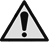 Millî önsözBu standart; kaynağı  standardı olan  Türk standardının Elektrik İhtisas Kurulu'na bağlı TK-03: Elektrik Teknik Komitesi tarafından hazırlanan Türkçe tercümesidir. resmî dillerinde yayımlanan diğer standart metinleri ile aynı geçerliliğe sahiptir.Bu standartta kullanılan bazı kelime veya ifadeler patent haklarına konu olabilir. Böyle bir patent hakkının belirlenmesi durumunda TSE sorumlu tutulamaz.   ICS 29.260.20Türkçe SürümüYeraltı madenlerinde elektrik tesisatlarının kurulumu Erection of electrical installations in underground mines Bu Avrupa Standardı CENELEC tarafından 23 Mayıs 2016 tarihinde onaylanmıştır. CENELEC üyeleri, bu Avrupa Standardı’na hiçbir değişiklik yapmaksızın ulusal standart statüsü veren koşulları öngören CEN/CENELEC İç Tüzüğü’ne uymak zorundadır. Bu tür ulusal standartlarla ilgili güncel listeler ve bibliyografik atıflar, CEN-CENELEC Yönetim Merkezi’ne veya herhangi bir CENELEC üyesine başvurarak elde edilebilir.Bu Avrupa Standardı, üç resmi dilde (İngilizce, Fransızca, Almanca) yayımlanmıştır. Bir CENELEC üyesinin sorumluluğunda kendi diline çeviri yoluyla elde edilen ve CEN-CENELEC Yönetim Merkezi’ne bildirilen başka bir dildeki bir sürüm, bu standardın resmi sürümleri ile aynı statüdedir.CENELEC üyeleri, Almanya, Avusturya, Belçika, Birleşik Krallık, Bulgaristan, Çek Cumhuriyeti, Danimarka, Estonya, Finlandiya, Fransa, Hırvatistan, Hollanda, İrlanda, İspanya, İsveç, İsviçre, İtalya, İzlanda, Kıbrıs, Letonya, Litvanya, Lüksemburg, Macaristan, Makedonya, Malta, Norveç, Polonya, Portekiz, Romanya, Slovakya, Slovenya, Türkiye ve Yunanistan’ın ulusal elektroteknik komiteleridir.CENELECAVRUPA ELEKTROTEKNİK STANDARDİZASYON KOMİTESİEUROPEAN COMMITTEE FOR ELEKTROTECHNICAL STANDARDIZATIONCOMITÉ EUROPÉEN DE NORMALISATION ELECTROTECHNIQUEEUROPÄISCHES KOMITEE FÜR ELEKTROTECHNISCHE NORMUNGCEN/CENELEC Yönetim Merkezi: Avenue Marnix 17, B-1000 Brüksel										         Ref. No. EN 50628:2016 EİçindekilerAvrupa önsözü	5Giriş		61	Kapsam	82	Bağlayıcı atıflar	93	Terimler ve tanımlar	104	Genel	224.1	Genel gereklilikler	224.2	İlk muayene	234.3	Personelin yetkinliği	234.4	Dokümantasyon	245	Elektrik ve elektrostatik yüklenmeye karşı koruma araçları	246	Odalar ve konumlar	246.1	Elektrik servis odaları	246.2	Kapalı elektrik servis odaları	246.3	Diğer odalar	257	Yangının yayılmasına karşı koruma	257.1	Genel gereklilikler	258	Yalıtım, yalıtım direnci ve kontrolü	258.1	Yalıtım	258.2	Yalıtım direnci değeri	268.3	Yalıtım direnci kontrolü	269	İşaret levhaları, etiketler, bağlantı şemaları, yazılar	269.1	Genel gereklilikler	2610	Anma gerilimleri	2710.1	Genel gereklilikler	2710.2	Gerilim aralıkları	2711	Elektrik çarpmasına karşı koruma	2811.1	Temel koruma gereklilikleri	2811.2	Arıza koruması için gereklilikler	2912	IT Sistemlerinde koruma	2912.1	Genel	2912.2	IT sistemlerinde toprak arıza tespiti	3012.3	IT sisteminin tasarımı	3012.4	Yalıtım izleme	3112.5	Koruyucu iletken	3212.6	IT sistemlerindeki elektriksel koruma düzenleri	3412.7	Bir koruma düzeni tarafından izlenen kabloların tasarımı	3613	TN sistemlerinde koruma	3813.1	Kaçak akım düzeni (RCD) bulunan TN-S sistemleri	3813.2	Kaçak akım düzenleri (RCD) olmayan TN-S Sistemi	3814	Diğer koruma araçları	3915	Kendinden güvenlikli olmayan kablolar üzerindeki mekanik etkinin neden olduğu tehlikeye karşı yapılan koruma	3915.1	Genel gereklilikler	3915.2	Seyyar elektrikli donanımı besleyen kablolar	3915.3	Madencilik faaliyeti alanlarında veya tünel açma alanlarında tünel açma arnından 50 m uzağa kadar olan kablolar	4016	Kendinden güvenlikli elektrik sistemleri	4016.1	Seçim için genel gereklilikler	4016.2	Açıklayıcı sistem dokümanı	4116.3	Kurulum	4116.4	Kendinden güvenlikli ve kendinden güvenlikli olmayan devrelerin ayrılması	4116.5	Kendinden güvenlikli farklı devrelerin ayrılması	4216.6	Topraklama	4216.7	Kendinden güvenlikli sistemler için kablo	4217	Transformatörlerin montajı	4218	Transformatör merkezleri	4319	Her bir anahtarlama düzenindeki bağlantı kesme düzenleri	4320	Anahtarlama düzenleri	4321	Bağlaştırıcılar ve konnektörler	4321.1	Bağlaştırıcılar ve konnektörlerin kullanımına ilişkin genel gereklilikler	4321.2	Bağlaştırıcıların kullanıldığı ilave gereklilikler	4322	Armatürler ve aydınlatma tesisatı	4423	Kablolar	4523.1	Kabloların tasarımı	4523.2	İletken malzemeleri	4523.3	Akım taşıma kapasitesi	4523.4	Kaplamalar ve dış koruyucu kapaklar	4523.5	Tek kabloda farklı devreler	4623.6	Kabloların döşenmesi	4623.7	Salmastra, sonlandırma veya sökme	4723.8	Yalıtılmamış iletkenlerin döşenmesi	4823.9	Tek damarlı kablo kullanımı için ilave gereklilikler	4824	Elektrikli donanımın veya tesisatın aşırı akıma karşı korunması	4924.1	Aşırı akım koruma düzenleri	4924.2	Aşırı yük koruması	4924.3	Kısa devre koruması	5024.4	Asgari kısa devre akımı	5025	Kısa devre akımlarının hesaplanması	5126	Üretim alanlarında ve tünel alanlarında anma gerilimi 1 kV'tan 6,6 kV'a kadar olan sistemler ve donanımlar için ilave gereklilikler	5126.1	Genel gereklilikler	5126.2	Anahtarlama düzenleri	5126.3	Üretim alanlarında ve tünel açma alanlarında gerilimsiz kablonun yalıtım direnci deneyi	5226.4	Gerilimli sistemlerin yalıtım izlemesi	5226.5	IT sistemlerinde toprak arıza koruması	5226.6	Gerilimli olmayan sistemlerin izlenmesi	5326.7	Elektrikli donanımın kablolarını beslemek için elektriksel koruma düzenleri	5326.8	Kablo tasarımı	5327	Kablo girişi seçimi için ilave gereklilikler	54Ek A (bilgi için)  Dokümanlar	55Ek B (bağlayıcı)  Boş alanla ilgili çizelgeler ve şekiller	56Ek C (bilgi için)  Galvanik olarak ayrılmış sisteme ait örnek (üretim alanlarında veya tünel açma alanlarında)	59Ek D (bilgi için)  Hesaplama örneği (12.3.6’ya göre)	63Ek E (bilgi için)  Yeraltı çalışma alanlarına uygun kablolar için çizelge	67Ek F (bilgi için)  Yeraltı çalışma alanlarına uygun kabloların akım taşıma kapasitesine ait çizelge	74Kaynaklar	77Avrupa önsözüBu doküman (EN 50628:2016), CLC/TC 31 “Potansiyel olarak patlayıcı ortamlar için elektrikli cihazlar” Teknik Komitesi tarafından hazırlanmıştır.Aşağıdaki tarihler ilgili eylemler için tayin edilmiştir:Bu doküman, EN 60079 standart serisinde verilen belirli koruma tipleri için Avrupa Standartları ile birlikte kullanılmalıdır.Bu doküman ayrıca EN 1127-2 ile birlikte kullanılacaktır.Bu dokümanın bazı unsurlarının patent haklarının konusu olabileceği olasılığına dikkat edilmelidir. Bu tür patent haklarının herhangi birinin veya tamamının belirlenmesinden CENELEC [ve/veya CEN] sorumlu tutulmamalıdır.GirişPatlayıcı ortam oluşma ihtimali olan yeraltı çalışma alanlarına elektrikli donanımlar tesis edileceği zaman, elektrik tesisatının normal çalışmasında veya arıza şartları altında kömür gazının tutuşmasını önlemek için koruyucu önlemler uygulanır. Maden ocakları çıkarılan mineral/malzemeye ve çalışma ortamlarında kömür gazının olup olmamasına bağlı olarak gazlı veya gazsız olabilir. Tüm kömür madenlerini gazlı madenler olarak değerlendirmek olağan bir uygulamadır. Bununla birlikte kömür olmayan madenler örneğin, maden çıkarma sürecinden etkilenebilecek petrol yatakları veya işlenmemiş kömür damarlarının yakınında bulunan maden mineralleri/malzemeleri ise veya alevlenebilir gaz patlamalarına duyarlı ise kömür gazının oluşumuna da duyarlı olabilir. Yeraltı çalışma alanlarında kömür gazı madencilik tehlikelerinin en önemlilerden biri olduğu için tüm elektrikli donanım parçalarının bu tehlikeye göre seçilmesi gerekir. Kömür gazı dışında başka önemli patlayıcı ortamlar varsa, bu patlayıcı ortamlardan meydana gelen tehlikenin dikkate alınması gerekir. 2014/34/EU sayılı Direktif potansiyel olarak patlayıcı ortam tanımını yanıcı tozun yanı sıra kömür gazını da içerecek şekilde genişletmektedir. Kapsamlı araştırma kömür tozu/hava karışımının asgari tutuşma enerjisinin (MIE) bir kömür gazı/hava karışımından birkaç yüz kat daha yüksek olduğunu ve kömür tozu parçacıkları için azami deneysel güvenli aralığın (MESG) kömür gazı için olanın iki katından fazla olduğunu göstermiştir. Bu nedenle kömür gazı/hava karışımlarında kullanılmak üzere tasarlanmış, inşa edilmiş ve bakımı yapılmış donanım, koruyucu sistemler ve bileşenlerin kömür tozu/hava karışımlarında kullanım için de uygun olduğunu kabul etmek mantıklıdır.Grup II’den farklı olarak Grup I endüstrisinde neredeyse tüm yeraltı çalışma alanlarının, patlayıcı bir ortamın meydana gelme olasılığının bulunduğu yerlerde değerlendirilmesi ve buna göre tehlikeli alanlar olarak sınıflandırılması gerektiği kabul edilecektir. Bu tür bir yeraltı çalışma alanında maruz kalma derecesi yerel parametrelere değil de zaman parametrelerine bağlı olduğundan bu çalışma alanları için bir bölge sınıflandırması yapmak mümkün değildir. 2014/34/AB ATEX Direktifi uyarınca tesis edilmiş donanımın maruziyeti maden havasındaki normal olarak kabul edilebilir kömür gazı derişiminden (tehlike durum 2; M2 donanımı yeterli) yüksek metan derişimine  (tehlike durum 1; M1 donanımı gerekli, M2 donanımının enerjisi kesilecek) değişebilir ve tersi de geçerlidir. Kömür madeninin bulunduğu alanlar, ulusal düzenlemelere göre tehlikesiz olabilir. Bu tür alanlarda, risk değerlendirmesine ve ulusal yönetmeliklerin gerektirdiği özel yerel kurallara tabi olarak ATEX onaylı olmayan donanım kullanılabilir.Gazsız madenlerde, yeraltı çalışma alanlarında belirli bölgelerde patlayıcı ortamların oluşması mümkündür. Bu durumlarda ulusal yönetmelikler geçerli olacaktır.Ortamın, kömür gazına ilave olarak, önemli oranlarda kömür gazından başka alevlenebilir gazlar içerebileceği madenlerde, tesis edilmiş Grup I donanımı, başka önemli alevlenebilir gazlara karşılık gelen Grup II'nin alt bölümü ile de uyumludur.Herhangi bir yeraltı çalışma alanında, boyutundan bağımsız olarak, elektrikli donanımla ilgili olanlar dışında çok sayıda tutuşma kaynağı olabilir. Diğer olası tutuşma kaynaklarına karşı güvenliği sağlamak için önlemler gerekli olacaktır, ancak bu konudaki kılavuzluk bu standardın kapsamı dışındadır.Yeraltı madencilik faaliyetleri, elektrik tesisatında ve ayrıca kömür gazından kaynaklanan başka özel sorunlara neden olur. İklimin tetiklediği zorlu çevre şartları örneğin – sıcaklık ve nem,– derinlikten kaynaklanan kaya basıncı, yeraltı çalışmalarının geometrik boyutları, maden çıkarma sürecinin kendisi ve diğer benzer şartlar yeraltı madenlerindeki elektrik tesisatı için özel şartnameler gerektirir.KapsamBu Avrupa Standardı, yeni elektrik tesisatlarının montajı için güvenlik gerekliliklerini belirtir.Bu Avrupa Standardı, elektrik tesisatı gereklilikleriyle ilgili olarak HD 60364 serisi ve EN 61936 serisi gibi diğer ilgili uyumlaştırılmış standartları tamamlayıcı niteliktedir.Bu Avrupa Standardı ayrıca, uygun elektrikli donanımın yapılışı, deneye tabi tutulması ve işaretleme gereklilikleri için EN 60079-0 ve ilgili standartlara atıfta bulunur.EN 60079-14, patlayıcı ortamlarda elektrik tesisatlarının tasarımı, seçimi ve montajı için özel gereklilikleri verir.NOT 	EN 60079-14, kömür gazı dışında patlayıcı gaz ortamlarının oluşabileceği madenlerdeki elektrik tesisatlarına ve madenlerin yüzey tesisatlarındaki elektrik tesisatlarına uygulanabilir.Bu Avrupa Standardı:a) 	madenlerin yeraltı çalışmalarındaki elektrik tesisatı;b) 	yeraltı çalışma sürecinin bir bölümü olması nedeniyle, işlevsel ve güvenlikle ilgili konularda yeraltı 	çalışmalarıyla doğrudan bağlantılı olan elektrik tesisatları ve yer üstü elektrik tesisatının bölümleri:	Bunlar özellikle aşağıda verilmiştir:yeraltı çalışmalarının güç dağıtımına ilişkin güvenlik ve izleme düzenleri,kaldırma ve eğimli taşıma tesislerinin iletişim sistemi,yeraltı çalışmalarının bir bölümü olan yer üstü tesisatının kendinden güvenlikli elektrik tesisatları,işlevsel güvenlikle ilgili artan gereksinimleri karşılamaları halinde uzaktan kumanda sistemleri,yeraltı havalandırmasından gelen kömür gazı nedeniyle tehlike altında olan havalandırma sistemlerinin ve yer üstü şaft mahfazalarının elektrik tesisatı ve elektrik donanımı,
	•	kömür gazı tahliye sistemleri;c) 	yetkili ulusal makamlardan talep edilmesi halinde, madencilik dışındaki yeraltı çalışma alanlarındaki 	elektrik tesisatıiçin geçerlidir:Madencilik otoritesinin ulusal düzenlemeleri etkilenmemelidir.Bu standart, Madde 10'da belirtilen tüm gerilimlerdeki tesisatlar için geçerlidir.Her iki sütunun üzerindeki gereklilikler, tüm yeraltı çalışmaları için geçerlidir.Bağlayıcı atıflarAşağıdaki dokümanlara, tamamen veya kısmen bu dokümanda atıfta bulunulur ve bunlar, bu dokümanın uygulanması için zorunludur. Tarihli referanslar için, yalnızca alıntı yapılmış baskı geçerlidir. Tarihli olmayan referanslar için, atıf yapılan belgenin son baskısı (tüm tadiller dâhil) geçerlidir. HD 631.1 S2, Electric cables - Accessories - Material characterisation - Part 1: Fingerprinting and type tests for resinous compoundsEN 50303, Group I, Category M1 equipment intended to remain functional in atmospheres endangered by firedamp and/or coal dust EN 50393, Test methods and requirements for accessories for use on distribution cables of rated voltage 0,6/1,0 (1,2) kV EN 60038, CENELEC standard voltages (IEC 60038)EN 60079-0, Explosive atmospheres - Part 0: Equipment - General requirements (IEC 60079-0)EN 60079-1, Explosive atmospheres - Part 1: Equipment protection by flameproof enclosures "d" (IEC 60079-1)EN 60079-7:2007, Explosive atmospheres - Part 7: Equipment protection by increased safety "e" (IEC 60079-7:2006)EN 60079-10-1, Explosive atmospheres - Part 10-1: Classification of areas - Explosive gas atmospheres (IEC 60079-10-1)EN 60079-10-2, Explosive atmospheres - Part 10-2: Classification of areas - Explosive dust atmospheres (IEC 60079-10-2)EN 60079-11:2012, Explosive atmospheres - Part 11: Equipment protection by intrinsic safety "i" (IEC 60079-11:2011)EN 60079-14, Explosive atmospheres - Part 14: Electrical installations design, selection and erection (IEC 60079-14)EN 60079-25, Explosive atmospheres - Part 25: Intrinsically safe electrical systems (IEC 60079-25) EN 60204-1, Safety of machinery - Electrical equipment of machines - Part 1: General requirements (IEC 60204-1)EN 60296, Fluids for electrotechnical applications - Unused mineral insulating oils for transformers and switchgear (IEC 60296)EN 60309-1, Plugs, socket-outlets and couplers for industrial purposes - Part 1: General requirements (IEC 60309-1)EN 60332-1-2, Tests on electric and optical fibre cables under fire conditions - Part 1-2: Test for vertical flame propagation for a single insulated wire or cable - Procedure for 1 kW pre-mixed flame (IEC 60332-1-2)HD 60364-4-41:2007, Low-voltage electrical installations - Part 4-41: Protection for safety - Protection against electric shock (IEC 60364-4-41:2005)EN 60529, Degrees of protection provided by enclosures (IP Code) (IEC 60529)EN 60664-1, Insulation coordination for equipment within low-voltage systems - Part 1: Principles, requirements and tests (IEC 60664-1)EN 60836, Specifications for unused silicone insulating liquids for electrotechnical purposes (IEC 60836)EN 60865-1, Short-circuit currents - Calculation of effects - Part 1: Definitions and calculation methods           (IEC 60865-1)EN 60909, (all parts), Short-circuit currents in three-phase a.c systems (IEC 60909 series)EN 61099, Insulating liquids - Specifications for unused synthetic organic esters for electrical purposes       (IEC 61099)EN 61557-6, Electrical safety in low voltage distribution systems up to 1 000 V a.c. and 1 500 V d.c. - Equipment for testing, measuring or monitoring of protective measures - Part 6: Effectiveness of residual current devices (RCD) in TT, TN and IT systems (IEC 61557-6)EN 61557-8, Electrical safety in low voltage distribution systems up to 1 000 V a.c. and 1 500 V d.c. - Equipment for testing, measuring or monitoring of protective measures - Part 8: Insulation monitoring devices for IT systems (IEC 61557-8)EN 61557-15, Electrical safety in low voltage distribution systems up to 1 000 V a.c. and 1 500 V d.c. - Equipment for testing, measuring or monitoring of protective measures - Part 15: Functional safety requirements for insulation monitoring devices in IT systems and equipment for insulation fault location in IT systems (IEC 61557-15)Terimler ve tanımlarBu standardın amaçları doğrultusunda, aşağıdaki terimler ve tanımlar geçerlidir.madencilik operasyonu / galeri sürme3.1.1madencilik operasyonu a)	uzun ayak madenciliği durumunda: bağlantılı işleri içeren arınKayda ait not 1: Bağlantılı çalışmalar, arın girişinin her iki tarafında 10 m'ye kadardır. Arın girişi, arın ile çatı desteğinin tamamlanmış en son sırası arasındaki alandır.b)	diğer madencilik yöntemlerinde: bağlantılı çalışmaları içeren üretim alanıKayda ait not 2: Bağlantılı çalışmalar, çalışma arnına 10 m'ye kadardır.Kayda ait not 3: Daha büyük madencilik faaliyet alanlarının olması durumunda (örneğin, tuz endüstrisi), madencilik otoritesi karar verecektir.3.1.2galeri sürme galeri arnından 50 m'ye kadar olan mesafelerde galeri sürme faaliyetlerinin yapıldığı yeraltı çalışmalarının bölümleri elektrik tesisatı3.2.1elektrik güç dağıtımı elektrik enerjisinin üretimi, dönüştürülmesi, depolanması, iletimi, dağıtımı veya kullanımı gibi amaçlar için, ısı ve ışık üretimi için veya elektrokimyasal işlemler için kullanılan donanım bölümlerini barındıran tüm elektrik tesisatı3.2.2anahtarlama düzeni Esas olarak elektrik enerjisinin üretim, iletim, dağıtım ve dönüştürülmesiyle bağlantılı olarak kullanılması amaçlanan anahtarlama elemanlarını ve bu elemanların kontrol, ölçme, koruma ve ayar donanımlarıyla birleşimini, ayrıca ilgili ara bağlantılar, yardımcı donanımlar, mahfazalar ve destek yapılara sahip bu elemanlara ve donanımlara ait panoları kapsayan genel bir terim. [KAYNAK: IEV 441-11-02]3.2.3elektriksel girişim kapasitif, endüktif veya omik direncin kuplajına bağlı olarak bir elektrik güç tesisatının bir iletişim sistemi üzerindeki veya farklı iletişim sistemleri arasındaki etkisi 3.2.4elektrik tesisatı montajı bir elektrik tesisatının yeni kurulumu, yeniden tasarımı, genişletilmesi, değiştirilmesi veya yeniden yapılandırılmasıKayda ait not 1: Elektrikli donanımın benzeriyle değiştirilmesi veya elektrik tesisatının azaltılması işlemi, elektrik parametrelerini önemli ölçüde değiştirmeyecekse, bu işlem yeniden tasarım değildir.3.2.5elektrostatik topraklamaelektrostatik olarak topraklanmış, başka bir ifadeyle toprağa karşı kaçak direnci belirli bir değerden büyük olmayan elektrikli donanımKayda ait not 1: Toprağa karşı kaçak direnç 106 Ω'dan büyük olmamalı veya kapasite 100 pF'tan küçük veya eşitse, 108 Ω'dan büyük olmamalıdır.3.2.6kendinden güvenlikli elektrik sistemleri ve elektrik güç tesisatları alanında potansiyel eşitleme elektrik güç tesisatlarının farklı koruyucu iletkenleri ve kendinden güvenlikli elektrik sistemlerinin açıkta kalan iletken bölümleri arasındaki potansiyel farkların ortadan kaldırılması 3.2.7koruyucu kuşaklama iletkenkoruyucu eşpotansiyel kuşaklama için sağlanan koruma iletkeni[KAYNAK: IEV 826-13-24]3.2.8iletişim sistemi uzaktan kumanda bilgileri (örneğin, ölçüm değerleri, mesajlar veya talimatlar) dahil olmak üzere mesajların ve/veya bilgilerin (örneğin, konuşma, melodiler, resimler veya karakterler) iletilmesi ve işlenmesi için kurulan tesisatKayda ait not 1: Bir iletişim sistemi, yayın donanımı, kablosuz veya kablosuz olmayan iletim yolu, alıcı terminal düzenleri ve tedarik donanımından oluşur.3.2.9ilk muayene tüm elektrikli cihaz, sistem ve tesisatların hizmete alınmadan önce muayenesi[KAYNAK: IEV 426-14-06]elektrikli donanım 3.3.1elektrikli donanım elektrik enerjisinin üretimi, dönüştürülmesi, iletimi, dağıtımı veya bundan faydalanılması amacıyla kullanılan donanımlar (örneğin, elektrik makineleri, transformatörler, anahtarlama ve kontrol düzenleri, ölçme aletleri, koruma düzenleri, kablaj sistemleri, akımla beslenen donanımlar vb.).[KAYNAK: IEV 826-16-01]3.3.2seyyar elektrikli donanım Çalışması sırasında taşınan veya besleme kaynağına bağlı iken bir yerden başka bir yere kolaylıkla taşınabilen elektrik donanımı[KAYNAK: IEV 826-16-04]3.3.3akımla beslenen donanım elektrik enerjisini ışık, ısı ve mekanik enerji gibi başka bir enerji biçimine dönüştürmesi amaçlanan elektrik donanımı[KAYNAK: IEV 826-16-02]3.3.4elde tutulan donanım normal kullanımı sırasında elde tutulması amaçlanan elektrik donanımı[KAYNAK: IEV 826-16-05]3.3.5anahtar bağlantı uçları arasındaki elektrik bağlantılarını değiştirmesi amaçlanan düzen[KAYNAK: IEV 151-12-22]3.3.6anahtarlama düzeni ve kontrol düzeni koruma, kontrol, ayırma ve anahtarlama fonksiyonlarından birini veya daha fazlasını gerçekleştirmesi için bir elektrik devresine bağlanması amaçlanan elektrik donanımıKayda ait not 1: Bu terimin Fransızcası ve İngilizcesi çoğu durumda birbirine eşdeğer olarak kabul edilebilir. Ancak Fransızca terim İngilizce terimden daha kapsamlı olup, örneğin, bağlantı düzenleri, fiş ve prizler ve benzerlerini kapsar. İngilizcede bu düzenler yardımcı donanımlar olarak bilinir.[KAYNAK: IEV 826-16-03]3.3.7uzaktan kumandalı anahtarlama düzeni örneğin, mekanik, elektrik, elektro-optik, pnömatik, akustik veya termal veya manyetik bir şekilde ve manuel olarak yapmanın imkansız olduğu yerlerde harici bir etki ile bir veya daha fazla elektrik devresini açması veya kapatması amaçlanan anahtarlama düzeni3.3.8dönüştürücü bir elektrik akımı tipini doğadaki başka farklı bir tipe, gerilime ve/veya frekansa dönüştüren statik veya döner donanım grubu[KAYNAK: IEV 811-19-01]kendinden güvenlik 3.4.1kendinden güvenlikli elektrik sistemi patlayıcı bir ortamda kullanılması amaçlanan devrelerin veya devre bölümlerinin kendinden güvenlikli devreler olduğu, açıklayıcı bir sistem dokümanında açıklanan, elektrikli cihazın birbirine bağlı elemanları takımı[KAYNAK: IEV 426-11-08]3.4.2kendinden güvenlikli devre normal çalışma ve belirtilen arıza şartları dahil olmak üzere, EN 60079-11'de belirtilen şartlarda üretilen herhangi bir kıvılcım veya herhangi bir ısıl etkinin, belirli bir patlayıcı gaz ortamının tutuşmasına neden olamadığı devre[KAYNAK: IEV 426-11-01]3.4.3kendinden güvenlikli elektrikli cihaz tüm devrelerin kendinden güvenlikli devreler olduğu elektrikli cihaz[KAYNAK: IEV 426-11-02]3.4.4ilgili cihaz hem kendinden güvenlikli devreler hem de kendinden güvenlikli olmayan devreler içeren ve kendinden güvenlikli olmayan devrelerin kendinden güvenlikli devreleri olumsuz etkileyemeyecek şekilde yapılan elektrikli cihazKayda ait not 1: İlgili cihaz aşağıdakilerden biri olabilir:a) 	uygun gaz ortamında kullanım için EN 60079-0'da listelenen başka bir koruma tipine sahip elektrikli cihazlar 	veyab) 	bu şekilde korunmayan ve bu nedenle patlayıcı gaz ortamında kullanılmaması gereken elektrikli cihazlar.[KAYNAK: IEV 426-11-03]3.4.5yardımcı donanım ana düzenin veya cihazın bir bölümünü oluşturmayan ancak çalışmaları için ihtiyaç duyulan ve bunları destekleyen veya özel karakteristiklerine katkıda bulunan düzen[KAYNAK: IEV 151-11-24]topraklama3.5.1topraklama sistemi donanımı veya bir sistemi ayrı ayrı veya birlikte topraklamak için gerekli olan bağlantıların ve düzenlerin düzenlenmesi[KAYNAK: IEV 604-04-02]3.5.2(güç) sistem topraklaması elektrik güç sistemindeki bir noktanın veya noktaların fonksiyonel topraklaması ve koruma topraklaması[KAYNAK: IEV 826-13-11]3.5.3topraklamak bir sistemde veya bir tesisatta veya bir donanımda verilen bir nokta ile yerel toprak arasında bir elektrik bağlantısı yapmaKayda ait not 1: Yerel toprağa yapılan bağlantı:•	 istemli olarak veya•	 istemsiz olarak veya kazara ve •	 kalıcı veya geçici yapılabilir.[KAYNAK: IEV 826-13-03]3.5.4topraksız açıkta kalan iletken bölüm toprağa veya diğer toprakla kuşaklanmış elektrikli donanıma herhangi bir bağlantısı olmayan açıkta kalan iletken bölüm 3.5.5toprak arızası gerilimli bir iletken ile toprak arasında kazara iletken bir yolun meydana gelmesi[KAYNAK: IEV 826-14-13 değiştirilmiş]3.5.6toprak arıza akımı yalıtım arızası nedeniyle toprağa akan akım [KAYNAK: IEV 442-01-23]3.5.7çift toprak arızası  ortak bir kaynaktan kaynaklanan bir veya birkaç devrede aynı anda iki farklı yerde meydana gelen toprak yalıtım arızaları[KAYNAK: IEV 604-02-22]3.5.8çift toprak arıza akımı çift toprak arızası durumunda akım 3.5.9artık toprak akımı kompanzasyondan sonra arıza noktasındaki toprak akımı 3.5.10arıza akımı bir yalıtım arızası sonucunda oluşan bir arıza noktasından geçen akım [KAYNAK: IEV 826-11-11]3.5.11kaçak akım normal çalışma şartları altında, istenmeyen iletken bir yoldan geçen elektrik akımı[KAYNAK: IEV 826-11-20]3.5.12fonksiyonel topraklama elektriksel güvenlik dışındaki amaçlar için bir sistem, bir tesisat veya bir donanım içerisindeki bir noktanın veya noktaların topraklanması[KAYNAK: IEV 826-13-10]3.5.13yalıtım arızası bir elektrik tesisatının veya bir donanımın yalıtımında toprağa dirençli bir yol oluşturabilecek kusurKayda ait not 1: Yalıtım arızası, bir hat iletkeninden tek bir arıza olarak veya tüm hat iletkenlerinden simetrik bir arıza olarak görünebilir.[KAYNAK: IEV 604-02-02, değiştirilmiş]3.5.14yalıtım izleme düzeniIMD ölçüm yönteminden bağımsız olarak, topraklanmamış IT sistemlerinin toprak yalıtım direncini devamlı olarak izleyen düzen 3.5.15toprak arızası kilitleme düzeni yalıtım arızası var olduğu sürece yeniden başlatmayı engellemek için gerilimli olmayan bir sistemin yalıtım direncini izleyen elektrikli düzen3.5.16(elektrikli donanımın) açıktaki iletken bölüm dokunulabilen ve normalde gerilimli olmayan, ancak temel yalıtımın delinmesiyle gerilimli hale gelebilen, donanıma ait iletken bölüm[KAYNAK: IEV 826-12-10]3.5.17çerçeveye karşı arıza  bir arıza nedeniyle açıkta kalan iletken bölümler ile elektrikli donanımın gerilimli bölümleri arasındaki ara bağlantı 3.5.18kısa devre iki veya daha fazla sayıdaki iletken bölüm arasında kazara veya bilerek yapılan, bu iletken bölümler arasındaki elektrik potansiyeli farkının sıfır veya sıfıra yakın bir değerde olmasına neden olan iletken yol[KAYNAK: IEV 826-14-10]3.5.19çerçeveye karşı toplam arıza, kısa devre veya toprak arızası arıza noktasındaki direnç neredeyse sıfırdırkablaj3.6.1bükülgen kablo seyyar elektrikli donanımı besleyen kablo 3.6.2sabit kablo örneğin, galeri duvarı, galeri desteği, borular, platformlar veya makinelerin yapısal bölümlerine uygun şekilde sabitlenen sabit elektrikli donanımı besleyen kablo 3.6.3sabit olmayan kablo•	sıklıkla hareket ettirilen,• 	madencilik veya maden çıkarma sürecinin bir bölümü olarak taşınan özelliklere sahip elektrikli donanımı besleyen kablo.iletkenler 3.7.1hat iletkeni normal çalışmada enerjili olan ve elektrik enerjisinin iletimine veya dağıtımına katkıda bulunan, ancak bir nötr veya orta nokta iletkeni olmayan iletken[KAYNAK: IEV 826-14-09]3.7.2nötr iletkeni elektriksel olarak nötr noktasına bağlanan ve elektrik enerjisinin dağıtımına katkıda bulunan iletken[KAYNAK: IEV 826-14-07]3.7.3koruma iletkeni elektrik çarpmasına karşı koruma gibi güvenlik amaçları için sağlanan iletken[KAYNAK: IEV 826-13-22]3.7.4PEN iletkeni bir koruyucu topraklama iletkeni ve bir nötr iletkeninin her ikisinin de işlevlerini yerine getiren iletken[KAYNAK: IEV 826-13-25]	anahtarlama 3.8.1açma koruma düzenlerinin manuel veya otomatik kontrolü ile bir devre kesicinin açılmasıKayda ait not 1: Bir şebeke elemanının (hat, transformatör) açması ifadesi aslında ilgili devre kesicilerin açılması anlamına gelir.[KAYNAK: IEV 604-02-31]3.8.2bağlantı kesilmesi bir devreyi gerilimsiz hale getirmek (tüm hatların açılması)3.8.3izolasyon bir elektrikli donanımın veya devrenin, toprakla kuşaklanmamış tüm hatlardan genel olarak ayrılması elektrik çarpmasına karşı koruma 3.9.1gerilimli bölüm nötr iletkeni dâhil ancak genel bir kabule göre PEN iletkeni, PEM iletkeni veya PEL iletkeni hariç olmak üzere normal çalışmada enerjilendirilmesi amaçlanan iletken veya iletken bölümKayda ait not 1: Bu kavram bir elektrik çarpma riskinin mutlaka olacağı anlamına gelmez[KAYNAK: IEV 826-12-08]3.9.2temel koruma arıza olmadığında elektrik çarpmasına karşı korumaKayda ait not 1: Alçak gerilim tesisatı, sistemleri ve donanımlarında temel koruma genellikle doğrudan temasa karşı korumaya karşılık gelir.[KAYNAK: IEV 826-12-05]3.9.3arıza koruması tek bir arıza durumunda elektrik çarpmasına karşı korumaKayda ait Not 1: Alçak gerilim tesisatı, sistemleri ve donanımlarında arıza koruması, genellikle dolaylı temasa karşı korumaya karşılık gelir ve esas olarak temel yalıtımın arızalanmasıyla ilgilidir.[KAYNAK: IEV 826-12-06]3.9.4temel koruma temel koruma sağlayan tehlikeli gerilimli bölümlere ait yalıtımKayda ait Not 1: Bu kavram münhasıran işlevsel amaçlar için kullanılan yalıtıma uygulanmaz.[KAYNAK: IEV 826-12-14]3.9.5koruma sınıfı II olan donanımı kullanarak veya eşdeğer yalıtım ile koruma temel yalıtımın arızalanması durumunda tehlikeli bir durum oluşmayacak şekilde • 	temel yalıtıma ilave yalıtım yapılarak veya• 	temel yalıtımın güçlendirilmesiylealınan güvenlik önlemi3.9.6çok düşük gerilim ELV IEC 60449’da belirtilen band I’e ait ilgili gerilim sınırını aşmayan gerilim[KAYNAK: IEV 826-12-30]3.9.7SELV sistemi aşağıdaki şartlar altında gerilimin, çok düşük gerilim değerini aşamadığı elektrik sistemi:-	normal şartlar altında ve -	başka elektrik devrelerindeki toprak arızaları dâhil basit arıza şartları altında. Kayda ait Not 1: SELV, güvenli çok düşük gerilimin kısaltmasıdır.[KAYNAK: IEV 826-12-31]3.9.8PELV sistemi aşağıdaki şartlar altında gerilimin, çok düşük gerilim değerini aşamadığı elektrik sistemi:-	normal şartlar altında ve -	başka elektrik devrelerindeki toprak arızaları dışındaki basit arıza şartları altında. Kayda ait Not 1:	PELV, korumalı çok düşük gerilimin kısaltmasıdır.[KAYNAK: IEV 826-12-32]3.9.9IT sistemi 1 000 V'a kadar anma gerilime sahip sistemler ve güvenlik önlemlerinin aşağıdaki gibi karakterize edildiği 1 000 V'un üzerindeki sistemlerdir:•	gerilimli iletkenler ile toprağa kuşaklanmış bölümler arasında doğrudan bağlantı yoktur; açıkta 	kalan tüm iletken bölümler, koruyucu iletken aracılığıyla toprağa kuşaklanmıştır;•	koruyucu iletken tüm gerilim seviyelerinde yeraltına alınır ve topraklama sistemine bağlanır – 	12.3.3’e bakılmalıdır;• 	kablo içindeki koruyucu iletkenin yerleşimi ve kesiti, yalnızca çok yüksek temas gerilimi nedeniyle 	değil, belirli tanımlanmış gerekliliklere tabidir; alev ve patlamaya karşı koruma gereklilikleri de 	dikkate alınır;• 	galvanik olarak ayrılmış her sistem, bir yalıtım arızasını göstermek ve açtırma yapmak için bir 	yalıtım izleme düzeni ile donatılmıştır3.9.10TN sistemi TN sisteminin bir noktası doğrudan toprağa bağlanırKayda ait not 1: Elektrik tesisatının açıkta kalan iletken bölümleri bu noktaya koruyucu iletken ile bağlanmıştır.Kayda ait not 2: Koruyucu iletken ve nötr iletken düzenine bağlı olarak üç çeşit TN-Sistemi mevcuttur:•	TN-S sistemi: 	tüm sistemde ayrı bir koruyucu iletken kullanılır;•	TN-C-S sistemi: 	sistemin bir bölümünde nötr ve koruyucu iletkenin işlevi yalnızca bir iletkende birleştirilir;•	TN-C sistemi: 	tüm sistemde nötr ve koruyucu iletkenin işlevi sadece bir iletkende birleştirilir.gerilimler 3.10.1çalışma gerilimi sistemdeki belirli bir anda ve belirli bir noktada normal şartlar altında gerilimin değeriKayda ait not 1: Bu değer beklenebilir, tahmin edilebilir veya ölçülebilir.[KAYNAK: IEV 601-01-22]3.10.2dokunma gerilimi bir insan veya bir hayvan tarafından aynı anda dokunulan iletken bölümler arasındaki gerilimKayda ait not 1: Yukarıda belirtilen iletken bölümlerle elektriksel temas halinde bulunan bir insan veya hayvanın empedansı etkin dokunma geriliminin değerini önemli ölçüde etkileyebilir.[KAYNAK: IEV 826-11-05]3.10.3(bir elektrik tesisatının) anma gerilimi elektrik tesisatının veya bir bölümünün gösterildiği ve tanıtıldığı gerilim değeri[KAYNAK: IEV 826-11-01]3.10.4arıza gerilimi verilen bir arıza noktası ile referans toprak arasında bir yalıtım arızası sonucu meydana gelen gerilim[KAYNAK: IEV 826-11-02]elektrik devreleri 3.11.1(bir elektrik tesisatının) (elektrik) devresi aşırı akımlara karşı aynı koruma düzeni/düzenleri tarafından korunan, elektrik tesisatına ait elektrik donanımı grubu[KAYNAK: IEV 826-14-01]3.11.2ana elektrik devresi elektrik enerjisinin üretimi, dönüştürülmesi, dağıtımının anahtarlanması veya kullanılması gibi amaçlarla kullanılan elemanların bulunduğu elektrik devreleri3.11.3yardımcı elektrik devreleri ilave fonksiyonlara sahip elektrik devreleri; örneğin, uzak devreler (komut başlatma kilitleme), elektrik güç tesisatlarında sinyal ve ölçüm devreleri[KAYNAK: IEV 826-11-01]3.11.4uzak devreler haberleşme sisteminde kontrol-, sinyal- ve ölçüm devreleriaşırı akım beyan değeri aşan elektrik akımıKayda ait not 1: İletkenler için beyan akımı, akım taşıma kapasitesine eşit olarak kabul edilir.[KAYNAK: IEV 826-11-14]3.12.1(bir elektrik devresinin) aşırı yük akımı bir kısa devre veya bir toprak arızasından kaynaklanmayan, bir elektrik devresinde meydana gelen aşırı akım[KAYNAK: IEV 826-11-15]3.12.2kısa devre akımı verilen bir kısa devredeki elektrik akımı[KAYNAK: IEV 826-11-16]aşırı akım düzeni ayarlanmış veya seçilmiş değerin üzerine çıktığında akımı otomatik olarak kesecek donanım veya düzen3.13.1aşırı yük akım düzeni elektrikli donanımı aşırı yüklenmeden kaynaklanan ısınmaya karşı koruyan düzen3.13.2kısa devre akım düzeni kısa devre akımları algılandığında belirli ve tanımlanmış bir sürede hızlı ve otomatik olarak devreyi açtıracak düzen3.13.3tekrar kapama kilidi sistemde arıza olması durumunda elektrikli donanımın yeniden başlatılmasını engelleyecek düzenKayda ait not 1: Kilit, kasıtlı manuel müdahale ile etkisiz hale getirilebilir.Genel Genel gerekliliklerElektrik tesisatlarının montajı için yalnızca gerekli standartlara uygun ve kullanım amacına yönelik geçerli bir sertifikanın bulunduğu elektrikli donanım kullanılmalıdır.Kömür madenciliği endüstrisindeki kömür gazı veya kömür dışı madencilik endüstrisindeki diğer patlayıcı ortamlar nedeniyle potansiyel olarak patlayıcı ortamlar olması durumunda, elektrikli donanımın ATEX – 2014/34/AB – Direktifi uyarınca bir uygunluk beyanı veya uygunluk onayı olmalıdır.Yalnızca öngörülebilir elektriksel, mekanik ve olumsuz veya tehlikeli çevresel etkilere (örneğin, su, toz, kimyasal etki, elektrik ve manyetik alanlar) dayanabilen bu tür elektrikli donanımlar kullanılmalıdır.NOT	Gerekli giriş koruması seviyesi EN 60529'da açıklanmıştır.Elektrikli donanım ve elektrik tesisatı, elektriksel kısa devrelere dayanacak şekilde kurulmalıdır.Kısa devre, elektrikli donanımın kendisinde meydana gelmedikçe, elektrikli donanım, kurulum yerinde oluşabilecek azami kısa devre akımına dayanmalıdır.Akım sınırlama düzenlerinin ve özellikle sigortaların, hat iletkenleri üzerindeki anahtarlama düzenine takıldığı durumlarda, kısa devreye dayanma yeteneği, tesis edilen yerde en kötü durum senaryosunda meydana gelebilecek sürme akımına bağlı olduğundan, dikkatli bir şekilde değerlendirme yapılmalıdır. Elektrik tesisatının kısa devreye yeteri kadar dayanma yeteneği belirlenmelidir. Bu yeteneğin hesaplanmasında EN 60865-1 kullanılmalıdır.Bu gereklilikleri yerine getirmek için, elektrikli donanımın bulunduğu yerdeki elektrik tesisatlarında kısa devre akımları bu standarttaki Madde 25’e göre hesaplanmalıdır.Elektrik tesisatları, güvenli erişim sağlanabilecek ve elektrikli donanımı güvenli bir yerden çalıştırabilecek şekilde monte edilmelidir.Elektrikli donanım, çalışma sırasında üretilen dağılım ısısının yeterince yayılabileceği şekilde monte edilmelidir.İlk muayeneDonanım, dokümanlarına uygun olarak tesis edilmelidir. İlk muayenede, seçilen koruma tipinin ve tesisatının uygun olduğu kontrol edilmelidir. Bu ilk muayene devreye alma işleminden önce yapılmalı ve tesisatın uygun bir durumda olmasını sağlamak için her yeni veya değiştirilmiş elektrik tesisatında kaydedilmelidir.Ayrıntılı muayeneler, ulusal yönetmeliklere ve imalatçının dokümantasyon ve kullanım kılavuzlarında verilen tavsiyelere uygun olmalıdır.NOT	Grup II donanım için muayene prosedürleri hakkında faydalı bilgiler EN 60079-17'de verilmiştir.Personelin yetkinliğiYeraltı çalışma alanlarında elektrik tesisatının montajı sadece yetkili kişiler tarafından yapılmalıdır. Yetkin bir kişi, yeterli teknik bilgiye, ilgili pratik becerilere ve görev için deneyime sahiptir ve tehlikeyi önlemek için bunu güvenli bir şekilde üstlenebilir.Teknik bilgi, temel tesisat gerekliliklerinin karmaşıklığına bağlı olarak değişebilir. Bu nedenle sadece yetkili kişilerin kurulumu yapmaya yetkili olması sağlanmalıdır.NOT	“Mesleki eğitim”, “profesyonel deneyim” ve “mesleki faaliyetler” ulusal üye devletlere tabidir.Yeraltı çalışma alanlarında çalışanlar, kendi meslekleriyle ilgili madencilik faaliyetleri hakkında yeterli bilgiye sahip olmalıdır. Kömür gazının tehlikeye sokabileceği yeraltı çalışma alanlarında veya tehlikeli yerlerde çalışan kişiler gerekli beceriye sahip olmalıdır.DokümantasyonHerhangi bir tesisatın, ilgili yönetmelik ve standart sertifikalarının yanı sıra bu standarda ve tesisatın yapıldığı tesise özgü diğer gerekliliklere uygun olduğundan emin olunması gerekir. Bu sonuca ulaşmak amacıyla her tesisat için bir doğrulama dosyası hazırlanmalı ve bu dosya tesiste tutulmalı veya başka bir yerde saklanmalıdır. İkinci durumda, mülk sahibi veya maliklerinin kim olduğunu ve bu bilgilerin nerede saklandığını gösteren bir doküman, gerektiğinde kopyalarının alınabilmesi için binada bırakılır.Asgari olarak aşağıdaki belgeler gereklidir:•	Kullanılan elektrikli donanımın talimat ve bakım kılavuzları;• 	Kendinden güvenlikli bir sistemin dokümantasyonu;• 	Tüm tesisatın genel bakış şeması.Bu dokümanlara erişim her zaman sağlanmalıdır.NOT 1 	Her ülkede mevzuat tarafından kabul edilen yöntemler, dokümanların yasal olarak kabul edilme şeklini değiştirir.NOT 2 	Dokümantasyon için önerilen diğer gereklilikler Ek A'da listelenmiştir.Elektrik ve elektrostatik yüklenmeye karşı koruma araçlarıKömür gazının tehlike oluşturduğu yeraltı çalışma alanlarında, elektrik tesisatları, elektrikli donanımların elektrostatik boşalması ortamı tutuşturmayacak şekilde kurulmalıdır. Bu husus, bu elektrikli donanımın açıkta kalan iletken bölümlerinin en azından toprağa elektrostatik olarak kuşaklanması durumunda karşılanır.Odalar ve konumlarElektrik servis odalarıBüyük ölçüde elektrik tesisatının kurulması ve çalıştırılması için kullanılan odalar, kapı, zincir veya benzeri bariyerlerle kasıtsız olarak girişe karşı sınırlandırılmalıdır.NOT	Bu odalar şunlar olabilir: pompa odaları, kaldırma odaları, anahtarlama odaları, elektrik atölyeleri.Kapalı elektrik servis odalarıSadece elektrik tesisatının kurulacağı ve çalıştırılacağı odalar anahtarla kilitlenebilir olmalıdır. Kapılar sadece dışarıya açılmalıdır.Kilitleme düzenleri, yetkisiz erişimin mümkün olmadığı ancak içerideki kişilerin her an odadan çıkabileceği şekilde tasarlanmalıdır.Diğer odalarYangının yayılmasına karşı korumaGenel gerekliliklerIsıtıcılar, rezistans düzenleri ve elektrikli makineler, elektrik tesisatından kaynaklanan yangın tehlikesi olmaması için ısıdan dolayı tehlikeye girebilecek nesnelerden uzağa kurulmalıdır.Kömür madenciliği için geçerli olacaklar:Anma gerilimi 1 kV'un üzerinde ve toprak arıza akımı 10 A'dan fazla olan bir yeraltı IT sistemi olması durumunda, bir toprak arıza nötrleştirme düzeni elektrik dağıtım şebekesinin bir bölümü olmalıdır.Toprak arıza akımı 100 A'dan düşükse ve sistemin arızalı bölümü derhal devre dışı bırakılırsa, bir toprak arıza nötrleştirme düzeni gerekli değildir, seçici algılama durumunda 1,5 s'lik bir gecikme süresine izin verilir.NOT	Bu durumda kömür madenciliği sadece taşkömürü anlamına gelmez.Toprak arızası nötrleştirme düzeni, toprak arıza akımını 10 A ile sınırlandırmalıdır.Toprak arızası nötrleştirme düzeninin ayarı otomatik olarak yapılmalıdır.Basit bir mükemmel toprak arızasının sistemin arızalı bölümünün gecikmesiz olarak devre dışı bırakılmasına yol açtığı sistemlerde daha büyük bir toprak arıza akımına izin verilir; seçici algılama durumunda aşağıdaki süreler geçerli olmalıdır:Azami 10 A'lik bir toprak arıza akımı durumunda, bu standardın 12.2'sine göre kesme süresi 6 s olabilir.Kabloların örtüsü ve dış koruyucu kaplamaları alev geciktirici olmalıdır. İletkenlerin yalıtkan kaplamasının alev geciktirici olmayan termoplastik sentetik malzemeden olduğu kablolarda, iletkenlerin dış kaplaması ile örtü arasında metalik bir ekran, bir zırh veya alev geciktirici metalik olmayan bir sargı olmalıdır. Bu, elektrik olmayan iletkenler için geçerli değildir; örneğin, optik fiberler.EN 60332-1-2’ye uyumlu kablolar alev geciktiricidir.Yalıtım, yalıtım direnci ve kontrolüYalıtımMalzeme ve tasarım açısından yalıtım, yeraltı çalışmalarında zorlamaya dayanmalıdır. Bu durum, bu standardın Ek E'sinde listelenen kablo kullanılarak onaylanmıştır.HD 631.1 S2'ye uygun dökme reçine kablo ekleri kullanılmalıdır.Yeraltı çalışma alanlarında madeni yağ kullanılıyorsa, bu yağ EN 60296'ya, elektrik amaçlı silikon sıvılar EN 60836'ya ve elektrik amaçlı sentetik organik ester EN 61099'a uygun olmalıdır.NOT 	Üye devletler, bu tür yağla doldurulmuş donanımın yeraltı çalışmalarında kullanılmasını yasaklayabilir.Yalıtım direnci değeriKendinden güvenlikli bir elektrik tesisatı dışında bir elektrik tesisatının yalıtım direncinin değeri aşağıdaki gibi olmalıdır:Sistemlerin yüksüz bölümlerinde yalıtım direnci ölçülmelidir. Beyan gerilimde her 1 000 m'de ortaya çıkan kaçak akım 1 mA'yı geçmemelidir. Yalıtım direncinin hesaplanması için aşağıdaki formül uygulanmalıdır:	R = 1 000 * U : lBurada:R 		= Ω cinsinden dirençU 		= V cinsinden geriliml 		= km cinsinden kablo uzunluğu1 000 		= km/A cinsinden hesaplama faktörüKablo uzunluğunun 1 km'den az olması durumunda 1 km ile ilgili kriterler uygulanmalıdır.IT sistemini kullanarak, yük dahil bir sistem için yalıtım direnci, anma gerilim V başına en az          50 Ω olmalıdır.Yalıtım direnci kontrolüBir tesisatı ilk kez kullanmadan önce tesisatın devreye alma işlemlerinin yapılması gerekir. Devreye alma, gözle muayeneyi ve yalıtım direncinin bu standardın Madde 8.2.1'ine uygun olarak ölçülmesini içermelidir.Aşağıdakiler ölçülmelidir:a) 	faz iletkeni – faz iletkeni,b) 	her faz iletkeni – koruma iletkeni ve zırhı,c) 	TN sistemi içinde ilave olarak,	1)	her faz iletkeni – nötr iletkeni,	2)	ayrılmış nötr iletken - koruma iletkeni ve zırh.Bu standardın 12.4 maddesine göre mevcut yalıtım izleme düzenleri ölçme işleminden önce sistemden ayrılmalıdır.Ölçme için doğru gerilim kullanılmalıdır.Ölçüm değerleri, imalatçı kılavuzlarına uygun olmalıdır.Yalıtım direncinin aşağıdaki durumlarda ölçülmesine gerek yoktur:• 	kendinden güvenlikli elektrik tesisatları,• 	iletişim sistemleri,• 	yardımcı elektrik devreleri.İşaret levhaları, etiketler, bağlantı şemaları, yazılarGenel gerekliliklerElektrik işletme yerlerinin veya kapalı elektrik işletme yerlerinin girişlerine, yetkisiz erişimin yasak olduğunu belirten levhalar konulmalıdır.Elektrik işletme yerlerinin veya kapalı elektrik işletme yerlerinin girişlerine, bu mahallerdeki potansiyel olarak ölümcül bir gerilim veya ölüm tehlikesi hakkında insanları bilgilendirmek için levhalar yerleştirilmelidir.NOT	EN ISO 7010, doğru işareti kullanarak bilgi verebilir.Genel bakış diyagramları veya benzer türde tanımlama yöntemleri, tüm elektrik tesisatı konumlarında mevcut olmalıdır. Tesisatlarda yapılan değişimler ve ilaveler derhal işaretlenmelidir.Kutular ve ilgili kapaklar, aralarında değişimden kaçınmak için açık bir şekilde işaretlenmelidir.Elektrik tesisatlarında, ne tür bir yükün besleneceğini bildiren açık işaretler bulunmalıdır.Hücre tasarımlı anahtarlama düzenlerinin işaretleri, hücre kapısı açık ve kapalıyken görünür olmalıdır.Anahtarlama düzeninin arkasına erişimin mevcut olduğu durumlarda yanlış tanımlama olasılığını önlemek için, devrenin görevi anahtarlama düzeninin arkasında da gösterilmelidir.Besleme güç kablosunun kesiti ile ilgili bilgiler de etikette bulunmalıdır.Görev etiketleri, sigortaların beyan akımının yanı sıra aşırı yük ayarlarının ayrıntılarını da sağlamalıdır.Anahtarlama düzenlerinin besleme kablosu, her bir ek noktasında açık bir şekilde işaretlenmelidir. Tesisat konumunda, besleme kablolarının besleme noktası tanımlanabilir olmalıdır.İşaret levhaları ve etiketler her zaman okunabilir olmalıdır.Anma gerilimleriGenel gerekliliklerSistemlerin azami anma gerilimleri aşağıda verilmiştir:Anma gerilimi dağıtım şebekesi için tek göstergedir. Elektrikli donanım ve elektrik kablosu tesis edilecekse, azami gerilim UMax da dikkate alınmalıdır. EN 60038'e bakılmalıdır.Üretim alanlarında veya tünellerde 6,6 kV• 	bir üretim alanının önüne yönlendirilmiş,• 	diğer çalışmaların başladığı yerlerde ki çalışma alanlarında serilmişkablolar olması durumunda:Gerilim aralıklarıAşağıdaki donanım ve tesisatlar için aşağıdaki anma gerilimleri aşılmamalıdır:Elektrikli aletler, el lambaları, aydınlatma tesisatları için 400 V a.a anma gerilimi. Besleme sisteminden transformatör ile galvanik olarak ayrılan aydınlatma tesisatlarındaki lambalar için 1 000 V anma besleme gerilimine izin verilir.Haberleşme sistemleri için 230 V a.a veya 250 V d.a.Yardımcı elektrik devreleri için 230 V a.a veya 250 V d.a.Sabit olmayan hatlar içindeki yardımcı elektrik devreleri için 50 V a.a veya 120 V d.a.Elektrik çarpmasına karşı korumaTemel koruma gereklilikleriGerilimli bölümlerin temel yalıtımıyla korumaGerilimli bölümler tamamen yalıtımla kaplanmalıdır ve bu yalıtım tahribatla çıkarılabilir.NOT 1 	Yalıtımın, gerilimli bölümlerle temasının önlemesi amaçlanmıştır.NOT 2 	Donanımın yalıtımı, elektrikli donanım için ilgili standarda uygundur.Bariyerler veya mahfazalarla koruma11.1.2.1	Gerilimli bölümler, belirli lamba tutucular veya sigortalar gibi bölümlerin değiştirilmesi sırasında daha büyük açıklıkların meydana geldiği durumlar haricinde, EN 60529'a göre en az IP2X koruma derecesi sağlayan mahfazaların içinde veya bariyerlerin arkasında olmalıdır:• 	kişilerin yanlışlıkla gerilimli bölümlere dokunmasını önlemek için uygun önlemler alınmalı ve• 	kişilerin, açıklıktan gerilimli bölümlere dokunulabileceğini ve kasıtlı olarak dokunulmaması 	gerektiğini bilmeleri sağlanmalı ve• 	açıklık, düzgün çalışma ve bir bölümün değiştirilmesi için gereklilikler ile tutarlı olacak kadar küçük 	olmalıdır.11.1.2.2 	Bariyerler ve mahfazalar, ilgili dış etkiler dikkate alınarak, normal hizmetin bilinen şartlarında gerekli koruma derecelerini ve gerilimli bölümlerden uygun şekilde ayrılmayı sağlamak için yerine sıkıca sabitlenmeli ve yeterli kararlılığa ve dayanıklılığa sahip olmalıdır.11.1.2.3 	Bariyerlerin kaldırılması veya mahfazaların açılması veya mahfazaların bölümlerinin çıkarılması gerekli olduğunda, bu sadece:• 	özel bir anahtar veya özel bir alet kullanarak veya• 	bariyerlerin veya mahfazaların koruma sağladığı gerilimli bölümlerin beslemesinin kesilmesinden 	sonra, beslemenin geri verilmesi ancak bariyerlerin veya mahfazaların değiştirilmesi veya yeniden 	kapatılmasından sonra mümkün olabilir veya• 	en az IP4X koruma derecesi sağlayan bir ara bariyerin, bu ara bariyeri çıkarmak için bir alet veya 	anahtar kullanarak gerilimli bölümlerle teması önlediği durumlarda.11.1.2.4 	Bir bariyerin arkasına veya bir mahfazaya, enerjisi kesildikten sonra tehlikeli elektrik yüklerini tutabilecek donanım elemanları tesis edilirse, bir uyarı etiketi gereklidir.Engellerden korunma ve erişilemeyecek yere yerleştirme11.1.3.111.1.3.2Arıza koruması için gerekliliklerİstisnasız olarak aşağıdaki önlemlerden biri geçerlidir:11.2.1 	Madde 12’ye göre IT sistemlerinde koruma veya11.2.2	EN 61557-6 ve bu standardın 13.1 maddesine göre bir toprak arıza akımı algılama düzeni (RCD) ile TN sistemlerinde koruma veya11.2.3 	Bu standardın 14. maddesine uygun olarak koruma sınıfı II veya eşdeğeri bir yalıtıma sahip donanım kullanarak koruma veya11.2.4 	Bu standardın 14. maddesine uygun olarak alçak gerilim kullanarak koruma.IT Sistemlerinde korumaGenelIT Sistemlerinde aşağıdaki izleme düzenleri ve koruyucu düzenler kullanılabilir:•	Yalıtım izleme düzenleri (IMD);• 	Artık akım izleme düzenleri (RCM);• 	EN 61557-9'a göre yalıtım arızası tespit sistemleri (IFLS);• 	Aşırı akım koruma düzenleri;• 	Artık akım koruma düzenleri (RCD).mevcut bir nötr noktası olması durumunda:• 	Nötr noktası akımı izleme düzeni.bir denetim iletkeni olması durumunda:• 	Koruma iletkeni izleme düzeni.IT sistemlerinde toprak arıza tespitiIT sisteminin tasarımı12.3.1 	Bir IT sistemi her türlü anma gerilim için uygundur.12.3.2 	IT sistemlerinde gerilimli bölümler topraktan yalıtılmalı veya yeterince yüksek empedansla toprağa bağlanmalıdır. Bu bağlantı, sistemin nötr noktasında veya orta noktasında veya yapay bir nötr noktasında yapılabilir.12.3.3 	Açıkta kalan tüm iletken bölümler, uygun bir noktada toprağa bağlı olan sürekli bir koruyucu iletkene bağlanmalıdır. Normal hizmet şartları altında koruyucu iletken kesintiye uğramamalıdır; aşırı akım düzenlerine izin verilmez.12.3.4 	Transformatörün nötr noktası ile koruyucu iletken arasında aşırı gerilim düzenlerine izin verilmez (örneğin, aşırı gerilim koruyucu).12.3.5 	Aşağıdaki düzenler, ölçme amaçları için gerilimli bölümler ve koruyucu iletken arasına bağlanabilir:a) 	Toprak kaçağı izleme için elektriksel empedanslar; örneğin tüm sistemlerde bu standardın 12.2 	maddesinin gerekliliklerini yerine getirmek için. Anma gerilimi 1 kV'tan fazla olan sistemlerde 	kömür madenciliğinde empedans, toprak kaçak akımı 10 A'dan fazla olmayacak şekilde 	boyutlandırılmalıdır. c) bendine göre bu durum toprak akımı nötrleştirme düzenlerine sahip 	sistemler için geçerli değildir. Anma gerilimi 1000 V'a kadar olan sistemlerde empedans değeri            	15 kΩ'dan az olmamalıdır.b) 	Ölçme düzenleri veya yalıtım izleme düzenleri veya  anma gerilim V başına en az 250 Ω olan ancak 	anma gerilimi 1 000 V'tan fazla olmayan sistemde en az 15 kΩ olan dahili bir a.a. dirence sahip toprak 	arızası açtırma düzenleri .c) 	Anma gerilimleri 1 kV'un üzerinde olan sistemlerde:	toprak akımı nötrleştirme düzenleri, aşırı gerilimlerin sınırlandırılması için özel düzenler ve tek 	kutuplu yalıtımlı gerilim transformatörleri.12.3.6 	Tesisat, sistemde oluşan toprak arıza akımının neden olduğu arıza gerilimi 50 V a.a.'yı geçmeyecek şekilde kurulmalıdır. Bu, ölçülerek veya hesaplanarak sağlanmalıdır. Ek D'ye göre hesaplama yapmak yeterlidir. Anma gerilimi 1 kV'un üzerinde ve toplam kablo uzunluğu 10 km'ye kadar olan dağıtım şebekelerinde ve anma gerilimi 1 000 V'a kadar olan dağıtım şebekelerinde hesaplama yapılmasına gerek yoktur.12.3.7 	Toprak arızası açma düzenleri olmayan dağıtım şebekelerinde çift toprak arızaları dikkate alınmalıdır. Dağıtım şebekelerinde 1 000 V'a kadar açma süreleri HD 60364-4-41'in gerekliliklerini karşılamalıdır.Yalıtım izleme12.4.1 	Kendinden güvenlikli sistemler hariç her türlü sistemde toprağa karşı yalıtım direncini ölçmek için bir yalıtım izleme düzeni (IMD) kurulmalıdır.12.4.2 	Yalıtım izlemesi, 12.4.2.1 - 12.4.6'nın gerekliliklerini karşılamalıdır.12.4.2.1 	Toprak kaçağı/yalıtım izlemesinin bulunduğu tüm sistemlerde, izlenen sistemin yalıtım direncindeki düşüş, anma gerilimi V başına 50 Ω'dan az olmalıdır.12.4.2.2 	Durum göstergesi, yerel olarak ve görünür şekilde veya sürekli olarak insan bulunan bir yere uzaktan veya her iki şekilde sağlanmalıdır.12.4.3	Yalıtım izleme düzenlerinin eşik ve açma değerlerini yalnızca yetkili ve uzman kabul edilenlerin ayarlamasına izin verilmelidir.NOT	 Yeterlilik için 4.3'e bakılmalıdır.12.4.4	Eşik değerleri, herhangi bir dönüştürme faktörü olmaksızın entegre bir ölçekte doğrudan tanınabilir olmalıdır.12.4.5 	IMD, IMD'nin yerleşik olduğu donanımın dışından işlevini kontrol eden entegre bir deney düzenine sahip olmalıdır. EN 61557-15'e uygun ve fonksiyonel güvenlikle ilgili otomatik bir deney rutini kullanılarak SIL1 veya daha yüksek seviyeleri karşılayan bir IMD'nin kullanıldığı durumlarda böyle bir deney düzenine ihtiyaç yoktur.12.4.6	Anma gerilimi en fazla 1 000 V olan sistemlerde EN 61557-8'e uygun bir yalıtım izleme düzeni kullanılmalıdır.12.4.7	Müdahale edilen yalıtım izleme düzeninin ölçme gerilimi en fazla 100 V olmalıdır.Koruyucu iletken12.5.1	Kabloların içindeki koruyucu iletkenler aşağıdaki gibi düzenlenmelidir:12.5.1.1	faz iletkenleri ile burulmuş yalıtılmış bir iletken olarak veya12.5.1.2	boşluklarda eşit olarak dağılmış yalıtılmış bir iletken olarak,12.5.1.3 	faz iletkenlerinin yalıtımı etrafında eşit olarak dağılmış yalıtılmamış eşmerkezli iletken olarak veya12.5.1.4	faz iletkenlerinin yalıtımı metalik olmayan bir iletken malzeme ile kaplanmışsa, boşluklarda eşit olarak dağılmış yalıtılmamış bir iletken olarak veya12.5.1.5 	merkez hattına eşmerkezli olarak iç ve dış kaplama arasında yalıtılmamış bir iletken olarak.12.5.2 	Taşkömürü madenciliğinde, 20 kVA'dan fazla bir akım jeneratöründen beslenen 230 V'tan fazla anma gerilimine sahip elektrik güç tesislerinde koruyucu iletkenler 12.5.1.3, 12.5.1.4 veya 12.5.1.5'e göre döşenmelidir. Anma gerilimi 6,6 kV'tan fazla olan sistemlerde sadece 12.5.1.3 veya 12.5.1.4'e göre döşenen koruyucu iletkenlere izin verilir.Madencilik faaliyetlerinde veya tünel açma alanlarında bu standardın 15. maddesinin gereklilikleri uygulanmalıdır.12.5.3	Koruyucu iletkenin yalıtımı yeşil/sarı olarak işaretlenmelidir.Yeşil/sarı işaretlemeye aşağıdakiler için de izin verilir:• 	Koruma fonksiyonlu kuşaklama iletkenleri,• 	Koruma fonksiyonlu topraklama iletkenleri.Diğer iletkenler için bu tür işaretlemeye izin verilmez.12.5.4 	Kabloların koruyucu iletkeni, donanımın içindeki özel işaretli bağlantı uçlarına bağlanmalıdır (aşağıdaki şekillere bakılmalıdır).Açıklama1 	metalik kapak ve/veya zırh2 	“e” koruma tipine sahip mahfaza3 	koruyucu iletken4 	“d” koruma tipine sahip mahfaza5 	koruyucu iletken bağlantı ucu, yalıtımsız6 	koruyucu iletken bağlantı ucu7 	koruyucu iletken konfigürasyonuŞekil 1 - Düzenlerin koruyucu iletkene kabloların içinden veya dışından bağlanmasına ilişkin örnekler (Soldan sağa: Patlamaya dayanıklı versiyon, Patlamaya dayanıklı olmayan versiyon, Kablo girişi)12.5.5 	Elektrik güç tesisatlarının kablosunun içindeki koruyucu iletkenin kesiti en az aşağıdaki değerlerde olmalıdır:Çizelge 1 - Kablo içindeki koruyucu iletkenin kesiti12.5.6	Faz iletkeni ile koruyucu iletkenin kesit oranı sadece aynı malzeme için geçerlidir. Farklı malzemeler kullanılıyorsa, faz iletkeni ile koruyucu iletkenin kesit oranı en azından aynı olmalıdır.12.5.7	Birden fazla akım devresi için sadece bir koruyucu iletken varsa, koruyucu iletkenin kesiti daha büyük faz iletkeninin kesitine uygun olmalıdır (bk. Çizelge 1).12.5.8	Haberleşme sistemlerinin kablolarında kesit, işletme şartlarında en azından en büyük gerilimli iletken ile aynı boyutta olmalıdır.12.5.9	7.1.2 maddesinin 2. cümlesine göre hızlı bağlantı kesmeli IT sistemleri için, koruyucu iletkenin kesiti aşağıdaki çizelgedeki gibi olabilir:Çizelge 2 - Hızlı bağlantı kesme durumunda kablo içindeki koruyucu iletkenin kesitiIT sistemlerindeki elektriksel koruma düzenleriSadece kablonun arızaları ve tasarımıyla bağlantılı verimlilikler ve bir tip deney raporu ile gösterilmişse elektriksel koruma düzenleri kullanılmalıdır. Bu rapor kullanıcı için mevcut olmalıdır.NOT	Bu standart kapsamındaki bir koruma düzeni, ATEX Direktifine göre bir güvenlik düzeni değildir.12.6.1 	Elektriksel koruma düzenleri, kablonun tüm uzunluğunu korumalı ve bir arıza durumunda bir anahtarlama düzeni ile bağlantılı olarak kablonun beslemesini kesmelidir.Elektriksel koruma düzenleri, sistemin arızalı bölümünü devre dışı bıraktıktan sonra yeniden başlatmayı önlemelidir. Ayrıca, elektriksel koruma düzenleri, çalışan bir elektriksel koruma düzeni olmadan kabloya enerji verilmesi imkansız olacak şekilde, koruma kablosunun başlangıcına monte edilen anahtarlama düzeni ile elektriksel olarak bağlanmalıdır.12.6.2 	Elektriksel koruma düzenleri, anma gerilimine bağlı olarak en az aşağıdaki düzenleri içermelidir:12.6.2.1 	Anma gerilimi 230 V'a kadar olan sistemlerde, kablonun enerjilenmesini ve aşağıdaki durumlarda enerjisinin kesilmesini önleyen düzenler:• 	Denetim iletkeni/koruma iletkeni kısa devresi,• 	Denetim iletkeninin veya koruma iletkeninin kopması,• 	Gerilimli iletkende/koruma iletkeninde kısa devre.• 	1,5 s içinde bir yalıtım izleme düzeni tarafından kesilmediği sürece topraklama arızası.12.6.2.2 	Dönüştürücüsüz 230 V ila 1 000 V arası anma gerilimli sistemlerde, aşağıdaki durumlarda kablonun enerjilenmesini ve enerjinin kesilmesini önleyen düzenler:• 	Denetim iletkeni/koruma iletkeni kısa devresi,• 	Denetim iletkeninin veya koruma iletkeninin kopması,• 	Gerilimli iletkende/koruma iletkeninde kısa devre.•	Denetim iletkeni 12.7.2.1'e göre tek eşmerkezli ise, faz iletkeni/denetim iletkeninde kısa devre.12.6.2.3 	Anma gerilimi 230 V'tan 1 000 V'a kadar olan ve dönüştürücülü sistemlerde, 12.6.2.2'deki her durumda kablonun enerjilenmesini ve enerjisinin kesilmesini önleyen düzenler. 12.6.2.4	Anma gerilimi 230 V'tan 1 000 V'a kadar olan sistemlerde, toprak arızası açmasından sonra otomatik olarak yeniden başlatma önlenmelidir.12.6.2.5	Seyyar donanım için anma gerilimi 1 kV'tan fazla olan sistemlerde, aşağıdaki durumlarda enerji kesme düzenleri açma yapmalıdır:• 	Denetim iletkeni/koruma iletkeni kısa devresi,• 	Denetim iletkeninin veya koruma iletkeninin kopması,• 	Gerilimli iletkende/koruma iletkeninde kısa devre.12.6.2.6	Anma gerilimleri 1 kV'tan fazla olan üretim alanlarındaki elektrikli donanımı beslemek için sistemlerde, koruma düzenleri aşağıdaki durumlarda açtırma yapmalıdır:• 	Denetim iletkeni/koruma iletkeni kısa devresi,• 	Denetim iletkeninin veya koruma iletkeninin kopması,• 	Gerilimli iletken/koruma iletkeninde kısa devre.12.6.3	Denetim devresi (denetim iletkeni/koruma iletkeni) için ayrıca aşağıdakiler geçerlidir:12.6.3.1	Bu devre, sistem gerilimli değilken bu devrede kablonun (3 x C10) verilen kapasitesi ile oluşacak en yüksek gerilimi, en düşük tutuşma geriliminden düşük olacak şekilde düzenlenmelidir:NOT	C10'un her bir ana damar ile PE arasındaki kapasite olması önerilir.Bu gerekliliğe uygunluk, imalatçı veya akredite bir deney kuruluşu tarafından belirlenmelidir.Ölçme devresinin endüktif kuplaj ve elektronik akım sınırlaması durumunda, tutuşmazlık EN 60079-11'e göre kıvılcım deney cihazı kullanılarak doğrulanmalıdır.12.6.3.2	Bağlantı düzenlemesi, özellikle bağlantılar aşırı çekme kuvvetine maruz kalıyorsa, denetim iletkeni son yapılacak ve önce kopacak şekilde yapılandırılmalıdır.12.6.3.3 	Anma gerilimi 230 V'tan yüksek olan sistemlerdeki denetim devreleri içindeki anahtarlar, denetim devresini ayırmak için açma kontaklarına ve ayrıca denetimi ve koruyucu iletkeni kısaltmak için bir kapalı kontağa sahip olmalıdır. Uzaktan kumanda için butonlar, "KAPALI" konumundayken sabit bir konuma sahip olmalıdır.12.6.4	Bu koruma düzeninin devreye girmesi optik olarak gösterilmelidir.12.6.5	Koruma düzeninin çalışma güvenilirliği oluşturulmalıdır.12.6.6	Denetim devresi, uzaktan kontrol veya sinyalizasyon için kullanılıyorsa, koruyucu iletken izleme için deney donanımı gerekli değildir.Bir koruma düzeni tarafından izlenen kabloların tasarımı12.7.1	Bu standardın 23.1.1'ine uygun kablolar seçilmelidir.12.7.2	12.6.1'e göre güvenlik gerekliliklerine ulaşmak için kabloların teknik gereklilikleri aşağıdaki gibi olmalıdır:12.7.2.1	Tek eşmerkezli tasarlanmış kablo:a) 	Koruyucu iletken:	1)	faz iletkenlerinin yalıtımının etrafına eşit olarak dağılmış yalıtılmamış eşmerkezli bir iletken 		olarak veya	2)	faz iletkenlerinin yalıtımı metalik olmayan bir iletken malzeme ile kaplanmışsa, boşluklarda eşit 		olarak dağılmış yalıtılmamış bir iletken olarak.b)	Denetim iletkeni:	1)	merkez hattına eşmerkezli olarak iç ve dış kaplama arasında metalik yalıtılmamış veya metalik 		olmayan iletken bir kaplama olarak veya	2)	tek hat.12.7.2.2	Genel olarak eş merkezli tasarlanmış kablo:a)	Koruyucu iletken:	1)	merkez hattına eşmerkezli olarak iç ve dış kaplama arasında yalıtılmamış iletken olarak.b)	Denetim iletkeni:	1)	faz iletkenlerinin yalıtımının etrafına eşit olarak dağılmış yalıtılmamış eşmerkezli bir iletken 		olarak veya	2)	tek hat, faz iletkenlerinin yalıtımı etrafındaki metalik yalıtılmamış veya metalik olmayan iletken 		kaplama koruyucu iletkene bağlanırsa.12.7.2.3 	Anma gerilimi 1 kV'tan yüksek olan sistemlerde sadece 12.7.2.1'e göre tasarlanmış kabloya izin verilir.12.7.4 	Denetim devresinin iletkenleri, indüklenen gerilimin çalışma güvenilirliği üzerinde kötü bir etkisi olmayacak şekilde düzenlenmelidir.12.7.5	Metalik olmayan iletken kaplamaya sahip kabloda, boyuna iletkenliği iyileştirmek için gömülü metalik bir iletken bulunmalıdır.TN sistemlerinde korumaKaçak akım düzeni (RCD) bulunan TN-S sistemleriKaçak akım düzenleri (RCD) olmayan TN-S Sistemi Diğer koruma araçlarıAşağıdaki diğer koruma araçları uygulanabilir:•	Koruma sınıfı II veya eşdeğeri bir yalıtım donanımı kullanarak yapılan koruma;• 	Alçak gerilim kullanarak yapılan koruma: SELV veya PELV.İlgili tesisat gereklilikleri HD 60364-4-41'den alınmalıdır.Kendinden güvenlikli olmayan kablolar üzerindeki mekanik etkinin neden olduğu tehlikeye karşı yapılan korumaGenel gereklilikler15.1.1	Kablolar üzerinde mekanik etkinin neden olduğu etkilerden kaçınılmalıdır. Bu etkilerden kaçınmak için uygun tasarıma sahip 12.7'ye uygun kablolarla bağlantılı olarak 12.6'ya uygun elektriksel koruma düzenleri veya 15.1.2'ye göre özel mekanik koruma kullanılmalıdır.NOT 	Örneğin, arın alanları ve tünel arınına 50 m'ye kadar olan alanlar kabloların mekanik zorlamadan etkilenebileceği alanlardır.15.1.3	Mekanik koruma düzenleri, donanımın kablo girişine mümkün olduğunca yakın olmalı ve kablo giriş tasarımının bir bölümünü oluşturmalıdır. Metalik hortumlar yasaktır. Kabloların, mekanik koruma nedeniyle herhangi bir hasar beklenmiyorsa (örneğin, dökme plakalar, kesit çelik, güçlendirilmiş hortum veya kablo koruma zinciri) özellikle mekanik olarak korunduğu kabul edilir – ayrıca, EN 60204-1'e bakılmalıdır.Seyyar elektrikli donanımı besleyen kablolar15.2.1 	Seyyar elektrikli donanımı besleyen kablolar, 12.6'ya göre elektrik koruma düzenleri tarafından izlenmelidir.15.2.2	Madde 15.2.1 aşağıdaki kablolar için geçerli değildir:Madencilik faaliyeti alanlarında veya tünel açma alanlarında tünel açma arnından 50 m uzağa kadar olan kablolarKendinden güvenlikli elektrik sistemleriSeçim için genel gereklilikler16.1.1	Kendinden güvenlikli sistemler aşağıdakilerden oluşur:• 	Madde 16.2'ye göre açıklayıcı sistem dokümanı dikkate alınarak birbirine bağlanabilen sertifikalı 	kendinden güvenlikli cihaz ve onaylı ilgili cihaz ve ayrıca• 	sadece kendinden güvenlikli devreleri besleyen ve özel olarak işaretlenmiş mahfazaların dışında 	bulunan, Madde 16.7'ye göre tüm ilgili kablolar ve ayrıca• 	EN 60079-11'e göre tüm basit cihazlar16.1.2	Kendinden güvenlikli sistemin tüm cihazları, piyasaya arz edilirken gerçek bir uygunluk beyanına sahip olmalıdır.Açıklayıcı sistem dokümanıKendinden güvenlikli elektrik sisteminin tamamı için tanımlayıcı bir sistem dokümantasyonu olmalıdır. Gereklilikler EN 60079-25'e uygun olmalıdır.Kurulum16.3.1	Kendinden güvenlikli elektrik sistemleri, sistemin kendi güvenliğini sağlamak için sadece, kablo dahil ne tür donanımların ne şekilde birbirine bağlanabileceğinin belirtildiği açıklayıcı sistem dokümanına göre kurulmalıdır. Bu doküman kullanıcı erişimine açık olmalıdır.16.3.2	Kendinden güvenlikli elektrik sistemleri sadece kendinden güvenlikli devrelerin tehlikeli bir temas gerilimi ve bir yangın tehlikesi yaratmayacağı şekilde tesis edilmelidir. İlgili cihazlar, besleme sisteminin arıza korumasına dahil edilmelidir.16.3.3	Kendinden güvenlikli elektrik sistemleri, elektriksel ve/veya manyetik alanlardan gereğinden fazla etkilenmeyecek şekilde tesis edilmelidir.Bu durum aşağıdaki yollarla sağlanabilir:a) 	etkilenebilecek devrelerde	1)	etkilenen kablonun iletkenlerinin bükülmesi (manyetik alanlara karşı koruma),	2)	toprak dengeli devrelerin iletken çiftinin bükülmesi (elektriksel ve manyetik alanlara karşı                 		koruma),	3)	topraklı ekran (elektrik ve galvanik etkilere karşı koruma).b)	Etki kaynağı olan devrelerde	1)	iletkenlerin bükülmesi ve ekranlanması,	2)	toprak dengeli devreler kullanarak.c)	Etkilenen ve etkileyen kablolar arasında yeterli bir mesafe bırakılması.16.3.4 	Harici kendinden güvenlikli devrelerin bağlantısı için kullanılan fişler ve prizler, kendinden güvenlikli olmayan devrelerden ayrı ve bu devrelerle değiştirilemez olmalıdır.Kendinden güvenlikli ve kendinden güvenlikli olmayan devrelerin ayrılması16.4.2	Kendinden güvenlikli her bir devrenin bağlantı uçları ve açıkta kalan iletken bölümleri ile topraklanmış metalik bölümler arasındaki yalıtma aralığı EN 60079-11'in ilgili bölümlerini karşılamalıdır.16.4.3	Kendinden güvenlikli devreler, kendinden güvenlikli olmayan devrelerle aynı kablo içinde olmamalıdır, aksi takdirde bir onaylanmış kuruluş tarafından belgelendirilmelidir.Aynı durum demetlenmiş kablolar için de geçerlidir.Kendinden güvenlikli farklı devrelerin ayrılması16.5.1	Açıklayıcı sistem dokümanında başkaca belirtilmedikçe, kendinden güvenlikli devrelerin farklı güç kaynaklarıyla ara bağlantısına izin verilmez. Ara bağlantı gereklilikleri EN 60079-25'e uygun olmalıdır.16.5.2	Bir kablo içinde birden fazla kendinden güvenlikli devre varsa, kablo EN 60079-25’in gerekliliklerine uygun olmalıdır.Topraklama16.6.1	Kendinden güvenlikli devreler, işlevsel nedenlerle izin verildiği sertifikada belirtilmedikçe, topraklanmamış ve yalıtılmış olarak monte edilmelidir.16.6.2	Kendinden güvenlikli devrelere sahip kabloda topraklanmamış ekranlamalar veya topraklanmış metalik zırh varsa ve bunlar birden fazla noktada toprağa bağlanmışsa, bunlar kablonun dışındaki kuşaklama iletkenine bağlanmalıdır. Bu durumda, kendinden güvenlikli donanımın açıkta kalan iletken bölümleri, ekranlama veya metalik zırha bağlanmalıdır.16.6.2.1	Kuşaklama iletkeni, kesiti en az 16 mm2 olan tek damarlı bir bakır hat olmalıdır.Kuşaklama iletkeni, kendinden güvenlikli sistemin tüm alanında mevcut olmalıdır.16.6.2.2	Bir elektrik güç sisteminin koruyucu iletkeni, kendinden güvenlikli sistemin tüm alanında mevcutsa, aynı anda bir kuşaklama iletkeni olabilir.16.6.2.3	Kuşaklama iletkeni tek damarlı yalıtımlı bir hat ise, yeşil-sarı olarak işaretlenmelidir.16.6.2.4	Kendinden güvenlikli devrelere sahip, potansiyelsiz olan kablo damarları ekrana veya kuşaklama iletkenine bağlanmamalıdır.Kendinden güvenlikli sistemler için kabloEN 60079-25 ve EN 50303’ün gereklilikleri uygulanmalıdır.Transformatörlerin montajıTransformatörler paralel bağlanabilir ve aşağıdaki durumlarda yalnızca bir aşırı yük koruma düzeni ile korunabilir:•	yalnız çalışamazlar,• 	paralel bağlı sadece iki transformatör vardır,• 	anma gücü, iletim oranı ve kısa devre gerilimi kabul edilebilir bir tolerans dahilindedir ve vektör 	grupları eşittir ve• 	sekonder sargı tarafındaki kablonun uzunluğu aynıdır.Transformatör merkezleriTransformatör merkezlerine işletme ve bakım amacıyla erişim kolay olmalıdır. Kaçış yolları her zaman muhafaza edilmelidir.NOT	Boyutlar Ek B'de listelenen değerlerden daha düşük değilse yukarıdakiler karşılanacaktır.Her bir anahtarlama düzenindeki bağlantı kesme düzenleriAnahtarlama düzenleri, tüm faz iletkenlerini fiziksel olarak ayıracak araçlarla donatılmalıdır; anahtarlama durumu açıkça görülebilir olmalıdır. Bu durum aşağıdakiler için geçerli değildir:Anahtarlama düzenleriYanlışlıkla tekrar kapamayı önlemek için yalnızca mandallı kısa devre korumasına sahip anahtarlama donanımı kullanılmalıdır.Bağlaştırıcılar ve konnektörlerBağlaştırıcılar ve konnektörlerin kullanımına ilişkin genel gereklilikler21.1.1 	Farklı görevler için fiş ve prizlerin kullanıldığı ve yanlış bağlantı nedeniyle tehlikenin ortaya çıkabileceği durumlarda, bu tehlikeyi önlemek için renk kodlaması, asma kilit veya anahtarlı fişler gibi yöntemler sağlanmalıdır.21.1.2	Açıkta kalan gerilimli bölümlerden kaynaklanan riskten kaçınmak için, fiş, soket ve bağlayıcı tasarımı ile birlikte kilitleme devreleri, tamamen monte edilmedikçe açıkta kalan kontak uçlarının gerilimli olmamasını sağlayacak şekilde düzenlenmelidir, bu durum kendinden güvenlikli devreler için geçerli değildir.Bağlaşırıcılar, 21.2.4.2'ye göre kilitleme devresi dışındaki tüm devrelerin kontak bölümlerinin sadece gerilimsiz durumdayken bağlanabilmesi veya bağlantısının kesilebilmesi için elektriksel veya mekanik olarak kilitlenirse, bu konfigürasyondan farklı olmasına izin verilir. Konnektör olması durumunda,                   EN 60079-0'ın teknik gereklilikleri geçerli olacaktır.21.1.3	Fişlerin, prizlerin ve bağlaştırıcıların koruyucu bir iletken içerdiği durumlarda riski önlemek için tasarım, ilk önce koruyucu iletkenin bağlantısının yapılıp ve yine en son bağlantısının kesileceği şekilde yapılmalıdır.Bağlaştırıcıların kullanıldığı ilave gereklilikler21.2.2	Bağlaştırıcılar, yük altında bağlantının kesilmesini önleyecek şekilde kabloları tutan bir tasarıma sahip olmalıdır. Tasarım elektriksel kilitlemeyi veya bağlantının mekanik yollarla (örneğin, cıvatalı) sabitlenmesini içerebilir, Bu durum, 21.2.4.2'ye göre kilitleme devreleri için geçerli değildir.21.2.3	21.2.1 ve 21.2.2'nin gereklilikleri, kendinden güvenlikli devrelerin bağlaştırıcıları için geçerli değildir 21.2.4	Kilitleme devreleri kullanılarak 21.2.2'ye göre elektriksel kilitleme, aşağıdaki gereklilikleri karşılamalıdır:21.2.4.1	Bağlaştırıcılar, devreye enerji verilirken fiş çıkarılırsa, kilitleme devresi, faz bağlantıları kesilmeden önce besleme anahtarlama düzeninin açılmasına neden olacak şekilde bir kilitleme içeren tasarıma sahip olmalıdır.Anahtarlama düzenindeki açma düzeni, devrede herhangi bir kopukluk meydana geldiğinde arızaya karşı emniyetli bir durum oluşacak şekilde kapalı devre konfigürasyonunda olmalıdır.21.2.4.2	Kilitleme devresi, işlevsel güvenlikle ilgili artan gerekliliklere sahip bir devre olmalı veya bu standardın 12.6 maddesine göre bir elektriksel koruma düzeninin denetim devresinin bir bölümü olmalıdır,Armatürler ve aydınlatma tesisatıTaşkömürü madenciliği endüstrisinin tehlikesiz çalışma alanlarında kullanılan armatürler ve kablo bağlantısı için ilgili donanımlar da patlamaya karşı korumalı olmalıdır.KablolarKabloların tasarımı23.1.1	Elektrikli donanımın dışında sadece çevresel ve elektriksel gereklilikler dikkate alınarak uygun kablo tipleri kullanılmalıdır.NOT	Ek E'de, hangi tip kabloların uygun olduğu hakkında daha fazla bilgi verilmiştir.Diğer tasarımlara, uygulama aralığı ve döşeme sistemi dikkate alınarak uygun tasarım gerekliliklerine benzer olmaları ve 23.4 maddesindeki gerekliliklere uygun olmaları şartıyla izin verilir. Çok düşük gerilim sistemlerinde veya koruyucu yalıtımlı donanımın besleme kablosu olarak koruyucu iletkensiz kablo tasarımlarına izin verilir.23.1.2	Diferansiyel koruma tesisatı devreleri için kablonun iletken yalıtımı, çalışma şartları altındaki azami gerilime göre seçilmelidir.İletken malzemeleri23.2.1	İletkenler için aşağıdaki malzemeler kullanılmalıdır:• 	ekranlamalar, koruyucu ve kuşaklama iletkeni, sadece çinko kaplı çelik şeritler için yalnızca çelik • 	yalnızca radyo tesisatındaki dalga kılavuzları için diğer malzemelerkullanılmalıdır.23.2.2	Kendinden güvenlikli sistemlerin kablolarındaki kablo malzemesi için EN 60079-25'e bakılmalıdır.Akım taşıma kapasitesi23.3.1	Çok damarlı veya tek damarlı kablolar, normal çalışmada veya kablonun yük tarafında bir kısa devre olması durumunda ısınmalarına izin vermeyecek şekilde, akım sınırlayıcı düzenlere göre boyutlandırılmalı veya korunmalıdır. Döşenen kabloların toplamı dikkate alınmalıdır.NOT 1 	HD 60364-5-52:2011, Ek B'de bilgi verilecektir.NOT 2 	EN 60865-1 geçerlidir.NOT 3 	Ek F'de daha fazla bilgi verilecektir.Kaplamalar ve dış koruyucu kapaklar23.4.1	Kabloların dış kaplamaları alev geciktirici ve düşük dumanlı olmalı ve çevre faktörlerine göre seçilmelidir.23.4.2	Kablo kılıfları veya dış koruyucu kılıflar sürekli ve kalıcı olarak renklendirilmelidir. Aşağıdaki renklerin kullanılması tavsiye edilir:• 	anma gerilimi 1 kV'tan fazla olan sistemlerde kırmızı,• 	anma gerilimi 1 000 V'a kadar olan sistemlerde sarı.• 	haberleşme sistemlerinde gri.• 	yalnızca kendinden güvenlikli devrelere sahip sistemlerde açık mavi.NOT 1	Kendinden güvenlikli olması durumunda ayrıca EN 60079–25'e bakılmalıdır.İş güvenliği açısından farklı gerilim seviyeleri için farklı renklerin kullanılması kesinlikle tavsiye edilir.NOT 2 	Ulusal yönetmelikler renkle ilgili tavsiyelerde bulunur.Sadece fiber optik kablo kaplamaları tercihen turuncu renkte olmalıdır. Kırmızı, sarı, gri ve mavi renklere izin verilmez. İçinde ilave optik fiber bulunan kablolar bu maddenin 1. cümlesine göre renklendirilir.23.4.3	Kabloların kaplaması üzerinde, en azından aşağıdaki bilgilerle birlikte kalıcı olarak okunabilen bir işaret bulunmalıdır:Eksiksiz tasarım tanımlaması, iletken sayısı, faz ve koruyucu iletkenin kesiti, gerekirse tek veya tam eşmerkezli olmak, üreticinin adı (kısa form) ve imalat yılı (kısa biçimi, örneğin “2014”).Tek kabloda farklı devreler23.5.1	Aynı kablo içerisinde sadece ana devrenin faz iletkenleri, koruyucu iletkenler ve herhangi bir yardımcı devre yer almalıdır.23.5.2	Çok damarlı kablolarda en fazla 2 ana devrenin faz iletkenleri ile ilgili yardımcı devrelerin iletkenleri birleştirilebilir.23.5.3	Farklı gerilimlere sahip devrelerin iletkenleri aynı kaplama içerisinden geçiyorsa, kablolar en yüksek işletme gerilimine göre tasarlanmalıdır.23.1.2'nin gereklilikleri, diferansiyel koruma tesisatının devrelerine uygulanmalıdır.Kabloların döşenmesi23.6.1	Kablolar aşağıdaki şekilde döşennmelidir:• 	bükülmeler veya izin verilmeyen döngüler oluşmayacak,• 	aksi halde ezilmeyecek veya zarar görmeyecek ve• 	her zaman muayene ve bakım için tüm uzunluk boyunca erişilebilir olacak,• 	yeterince askıya alınmış olacak,• 	asgari yarıçapın ötesinde bükülmeyecek.23.6.2	Aşağıdaki durumlarda kabloların erişilebilirliği gerekli değildir:• 	özel bir mekanik koruma varsa,• 	kablo, besleme pompaları için su altında döşenmiş ise,• 	hareketlilik ve ısı tahliyesi sağlanmışsa kablo deliklerin içine serilir.23.6.3	Elektrik işletme yerlerinde ve kapalı elektrik işletme yerlerinde ve atölyelerde kablolar, her zaman erişilebilir olmaları sağlanırsa, kapalı kanallar içine döşenebilir.23.6.4	Duvarların içinden döşenen kablolar, örneğin, yangın koruması gibi koruma amaçları için, beton veya benzeri bir yapı içine gömülebilir 23.6.5	En fazla 45 derece eğimli çalışma alanlarında kablolar en az 5 m'de bir askı ile asılmalıdır. Askıya alma, tesisat noktasındaki belirli şartlara bağlıdır.1. cümle 23.6.2'ye uygun kablo ile ayrıca arkadan çekilir ve tambur kabloları için geçerli değildir.23.6.6	Eğimi 45°'den fazla olan çalışma alanlarında:23.6.6.1	Kablolar, asılıyken gerilme uzunluğuna göre en az güvenlik faktörü 3 ile kendi kendini desteklemeli ve gerilme uzunluğuna göre en az güvenlik faktörü 5 ile kendi kendini desteklemiyorsa, en az her 8 m'de bir sabitlenmelidir.23.6.6.2	Herhangi bir katener teli, zırhlama veya herhangi bir gerilmeyi azaltma tertibatı olmayan bakır iletkenli kablolar, uzunluğun serbestçe asılan bölümünün ağırlığı, montaj yerinde 20 N/mm2 lik tüm enine kesitle ilgili olarak daha yüksek bir gerilme yüküne neden olmayacak şekilde tasarlanmalıdır. 23.6.6.3	Normal çalışma şartları altında vinçlerle sarılacak veya çözülecek kablolar, gerilme uzunluğuna bağlı olarak güvenlik faktörü en az 5 olan yapışkan düzenler dahil kendi kendini destekleyecektir. Yalnızca sarma veya çözme zorlamasına uygun ekstra ağır hizmet tipi kablo kullanılmalıdır; örneğin, NSSHöu veya NTS (bk. Ek E). 23.6.6.4	Uzaktan kumanda için arkadan çekilen kablo olarak yalnızca çekme mukavemetini garanti eden haberleşme kabloları kullanılmalıdır.23.6.7	Asma ve montaj tertibatları, kablolara zarar vermeyecek şekilde tasarlanmalıdır.Salmastra, sonlandırma veya sökme23.7.1	Sadece salmastra, sonlandırma veya sökme için uygun yardımcı donanımlar kullanılmalıdır.NOT	Bunlar: örneğin, sızdırmazlık uçları, kablo girişleri, manşonlar, bağlantı ucu kutuları, ek bağlantı kutusu.23.7.2	Kablolar, bağlantı ucu kutusunun koruma tipinin devam etmesi için uygun yardımcı donanımlara yönlendirilmelidir.23.7.3	Elektrik güç tesisatının kablolarının zırhı, bağlantı ucu kutusunun ve kablo girişinin onayına bağlı olarak bağlantı ucu kutusunun ilgili koruyucu iletkenine bağlanmalıdır. Aynısı, toprak potansiyeli üzerindeyse metalik olmayan iletken kaplamalar için de geçerlidir.Metalik olmayan iletkenlerin denetlenmesi durumunda bunlar topraksız olmalıdır.23.7.4	Anma gerilimi 6,6 kV'tan fazla olan sistemlerde, kısmi boşalmayı önlemek için bağlantı bölümlerinde önlemler alınmalıdır. Özel araçlar, kablonun tasarımına bağlıdır.23.7.5	Kablonun döşenme biçiminden kaynaklanan çekme veya burulma yükü meydana gelebilirse, giriş için tasarlanmış düzenler burulma koruması ve gerilmeyi azaltma araçları ile donatılmalıdır (örneğin, seyyar makineler için tedarik kablosu).Yalnızca bir kendinden güvenlikli devreye sahip kablo olması durumunda bu tür araçlara gerek yoktur.Her durumda, kablo imalatçısı tarafından verilen bükülme yarıçapına uyulmalıdır.23.7.6	Tüm iletkenler, uygun bağlantı uçlarına güvenli ve kalıcı olarak bağlanmalıdır.Bu, kullanılmayan iletkenler için de geçerlidir. Kullanılmayan iletkenlerin uçlarına, özellikle bağlanacak bağlantı uçları yoksa, gerilimli bağlantı uçlarıyla temas edebilecekleri yerlere yalıtımlı kapaklar konulmalıdır. Ayrıca iletkenler, gerilimli bölümlerle arasında yeterli bir mesafe olacak şekilde demetlenmeli ve sabitlenmelidir.23.7.7	İletkenlerin bağlanması yalnızca gömülü bağlantı uçları veya yalıtılmış konnektörlerle yapılmalıdır. Bu, koruyucu iletken için de geçerlidir.Bağlantısı kesilebilir bağlantı uçları her zaman erişilebilir durumda kalmalıdır.NOT	Sızdırmaz bağlantılar, ayrılabilir olarak kabul edilmez.23.7.8	Kabloların birleştirilmesi için kablo kitlerine de izin verilir. Bu kitler, EN 50393’ün gerekliliklerini karşılamalıdır.Her türlü kablo kiti, alev alabilirlik ve elektrostatik ile ilgili gereklilikleri kablonun kendisi ile aynı şekilde karşılamalıdır.23.7.9 Bileşikler, özel ek bağlantılarda kullanılmalıdır. İmalatçının "nasıl yapılır" talimatı dikkate alınmalıdır.23.7.10	Bağlantı uçlarına bağlı olarak, imalatçının kılavuzuna göre sadece belirli bir kesit ve sayıda iletken bağlanmalıdır.İletken bağlantı ucuna bağlandığında iletken kesiti küçültülmemelidir.23.7.11	Bağlantı ucunun tasarımına bağlı olarak, tüm iletken, doğru bir bağlantı garanti edilecek ve tellerin ayrılmasından kaçınılacak şekilde hazırlanmalıdır (örneğin, kablo pabuçları, damar kablo uçları veya diğer uygun teknikler kullanarak).Kablonun donanıma bağlanmasından sonra tasarım onayına göre yalıtma aralığı ve sünme mesafesi değerleri düşürülmemelidir.23.7.12	Salmastra ve sonlandırma düzenlemeleri, kablonun mahfazadan çekilmesi durumunda, koruyucu iletkenin en son bağlantısı kesilecek şekilde koruma sağlamalıdır. Bu, gömme manşonlar içindeki bağlantılar için geçerli değildir.23.7.13	Bu standardın 12.6 maddesine göre elektriksel koruma düzeni bulunan donanımın besleme kablolarındaki denetim iletkeni (pilot), kablonun mahfazadan çekilmesi durumunda, öncelikli olarak bağlantısı kesilecek şekilde bağlantı uçlarına bağlanmalıdır. Bu, gömme manşonlar içindeki bağlantılar için geçerli değildir.23.7.14	23.7.13 maddesine göre denetim iletkeni (pilot), tanımlanabilir bir amaç için işaretlenmelidir.Yalıtılmamış iletkenlerin döşenmesiAmacından dolayı herhangi bir yalıtkan kaplama olmaksızın gerçekleştirilen yalıtılmamış iletkenler, aşağıdaki durumlarda döşenebilir:• 	Koruyucu veya kuşaklama iletkenleri,Tek damarlı kablo kullanımı için ilave gerekliliklerElektrikli donanımın veya tesisatın aşırı akıma karşı korunmasıAşırı akım koruma düzenleri24.1.1	Elektrikli donanım ve elektrik kabloları, aşırı akımdan kaynaklanan izin verilmeyen ısınma nedenlerine karşı ve aşırı akım koruma düzenleri ile kısa devre akımının etkisine karşı korunmalıdır.24.1.2	Farklı noktalardan çoklu besleme durumunda bile aşırı akım koruması sağlanmalıdır.24.1.3	IS seviyesinin üzerindeki tüm sistemlerde tüm faz iletkenleri için aşırı akım koruma düzenleri sağlanmalıdır.24.1.4	Haberleşme sistemlerinin topraklanmış devrelerinde, sadece topraklanmamış faz iletkeni bir aşırı akım koruma düzeni ile korunmalıdır.24.1.6	Elektrik işletme yerleri veya kapalı elektrik işletme yerleri dışında paralel olan her kablo korunmalıdır.Bununla birlikte, aynı şekilde yerleştirilmişlerse, aynı uzunluğa, aynı malzeme ve kesite sahiplerse, tek başlarına çalışamıyorlarsa ve kılavuz uçları yoksa iki paralel kablo için yalnızca bir aşırı akım koruma düzeni olabilir. Bu durum, transformatör ve güvenlik anahtarı ve/veya ilgili dağıtım tesisatı bağlantısı için kullanılıyorsa, anma gerilimi en fazla 1 000 V olan sistemlerde 2'den fazla kablo için de geçerlidir.Aşırı yük koruması24.2.1	Elektrikli donanım, aşırı yükten kaynaklanan izin verilmeyen ısınmaya karşı korunmalıdır.24.2.2	İlgili aşırı yük akım koruma düzenleri gerekli olmayabilir.24.2.2.2	eğimli taşıma veya kaldırma tesislerinin sinyal devreleri durumunda.24.2.3	Kablolar, toplam yüklerin toplam anma akımının toplamına göre kesit yeterliyse ve kablo aşırı yüklenmeyecek şekilde aşırı yüke karşı korunuyorsa, bir aşırı yük akım düzeni tarafından korunamayabilir.24.2.4	Aşırı akım açma düzenleri veya röleleri olan panolar aşırı yük koruma düzenleri olarak kullanılıyorsa, donanımın ve/veya korunacak kablonun anma akımına göre ayarlanmalıdır.24.2.5	Kablonun anma akımı, imalatçının veri föylerine göre akım taşıma kapasitesidir. Böyle bir bilgi mevcut değilse, bilgi için Ek F'ye bakılmalıdır.Sigortalar aşırı yük koruması için kullanılıyorsa, sigortaların ilgili özelliklerinin ve anma akımının, izin verilen yük akımı dikkate alınarak donanımı ve/veya kabloyu koruyabilmesi sağlanmalıdır.Bu, özel hesaplama programları veya sigorta imalatçısının özel veri föyleri kullanılarak yapılabilir.24.2.6	Aynı kesite sahip kablolar paralel bağlanırsa, aşırı yük koruma düzenleri, her bir kablonun izin verilen yükünün toplamına göre bir değere ayarlanabilir.24.2.7	Tek bir motorun kondansatörler tarafından doğrudan kompanzasyonu durumunda, aşırı yük koruması azalan akıma göre daha düşük ayarlanmaldır.Kısa devre koruması24.3.1	Elektrikli donanım ve/veya kablolar, aşırı akım koruma düzenleri (kısa devre akım koruma düzenleri) ile kısa devre etkilerine karşı korunmalıdır. Faza duyarlı kısa devre korumasının kullanılması tercih edilir.24.3.2	Korunması gereken şebekenin başlangıcında kısa devre akım koruma düzenleri ayarlanmalıdır.24.3.3	Transformatörlerin besleme tarafında kısa devre akım koruma düzenleri ayarlanmalıdır. Koruma aralığı, yük tarafına bağlanan bir sonraki kısa devre akım koruma düzenine kadar tüm kabloyu içeren transformatörlerin yük tarafını da içermelidir. 24.4.6'ya göre daha uzun açma süresi seçeneğinin kullanılması isteniyorsa, transformatörün yük tarafındaki sistem için kısa devre akım koruma düzenleri transformatöre mümkün olduğunca yakın yerleştirilmelidir.Birkaç transformatörün ortak beslenmesi durumunda, her bir transformatörün kısa devre korumasının garanti edildiği sağlanırsa, ortak kabloda kısa devre akım koruma düzenleri ayarlanabilir.24.3.4	Kısa devre akım koruma düzenleri, asgari kısa devre akımı dikkate alınarak açma davranışına göre seçilmeli ve ayarlanmalıdır.Asgari kısa devre akımı24.4.1	IT sistemindeki asgari kısa devre akımı, kablo ucundaki metalik iki kutuplu kısa devre veya yükün etkisini artıran akımı hesaba katmadan korunması gereken bir çift toprak arızası durumunda beklenen en düşük kısa devre akımıdır. Çift toprak arızası, yalnızca bir toprak arızası açma düzeninin mevcut olmadığı durumlarda dikkate alınmalıdır. TN-S veya TN-C sistemlerindeki en düşük kısa devre akımı, tek kutuplu toprak arıza akımı olacaktır.24.4.2	En düşük kısa devre akımı Madde 25'e göre hesaplanmalı veya eşdeğer başka yollarla araştırılmalıdır.NOT 	HD 60364-4-41:2007, 411.6'da 1 000 V'a kadar olan dağıtım şebekelerindeki hesaplama hakkında bilgi verilmiştir.24.4.3	Kısa devre akımı koruma düzenleri, belirlenen asgari kısa devre akımının sadece %80'ine ayarlanmalıdır. Bu, sigortalar için geçerli değildir.24.4.4	Kısa devre koruması için sigortalar kullanılıyorsa, sigortaların anma akımı, 24.4.5 gerekliliklerinin karşılanması için seçilecek asgari kısa devre akımına bağlıdır.24.4.5	Kısa devre akımı en az aşağıda belirtilen değerlerde olmalıdır:24.4.6 Kademeli açma süreleriyle seçici kısa devre kesmesi durumunda, en kısa kesme süresinin belirtilen 24.4.5 değerlerini aşmaması şartıyla daha uzun bir toplam kesme süresine izin verilir:Kısa devre akımlarının hesaplanmasıEN 60909 serisi, simüle edilmiş şebeke kullanılması durumunda da kısa devre akımı hesaplanırken geçerli olmalıdır.Üretim alanlarında ve tünel alanlarında anma gerilimi 1 kV'tan 6,6 kV'a kadar olan sistemler ve donanımlar için ilave gerekliliklerGenel gerekliliklerAnahtarlama düzenleriÜretim alanlarında ve tünel açma alanlarında gerilimsiz kablonun yalıtım direnci deneyiGerilimli sistemlerin yalıtım izlemesiIT sistemlerinde toprak arıza koruması12.2.1'e bakılmaksızın, galvanik olarak ayrılmış sistem için aşağıdaki gereklilikler geçerlidir:Gerilimli olmayan sistemlerin izlenmesiElektrikli donanımın kablolarını beslemek için elektriksel koruma düzenleri26.7.2	Madde 12.6.2.6'ya bakılmaksızın, enerji kesme ile ilgili olarak aşağıdakiler geçerlidir:Kablo tasarımıKablo girişi seçimi için ilave gerekliliklerKabloların hiçbir IS kıvılcım kontağı içermeyen mahfazalara doğrudan girdiği durumlarda, patlama korumasını sürdürmek için dikkatli bir rakor seçimi gerekecektir. Kablo girişleri, EN 60079-0 ve                    EN 60079-1'e uygun olacak şekilde kablo dairesel ve kompakt olmalıdır.
(bilgi için)

DokümanlarBir genel bakış diyagramı için aşağıdaki ayrıntılı bilgiler önerilir:• 	Kullanılan elektrikli donanımın tipi, donanımın uygun talimat kılavuzlarına net bir referans olması 	için belirtilmelidir.•	Kullanılan kablo ve esnek kablonun dağıtım şebekesindeki yük ve öngörülebilir arıza nedeniyle 	uygun olduğundan emin olmak için kullanılan elektrik kablosunun ve esnek elektrik kablosunun tipi, 	uzunluğu ve kesiti belirtilmelidir.• 	EN 60909 serisine göre hesaplanan ve bu standardın 24.4.3'üne uygun bir güvenlik faktörü ile 	çarpılan hangisinin daha düşük olduğuna bağlı olarak, her bir güç hattı için asgari olası kısa devre 	akımı veya muhtemel çift toprak arıza akımı uygun devre kesicinin yanına yazılmalıdır.  Bu, devre 	kesici içindeki açma düzeninin doğru şekilde ayarlanabilmesini sağlamak için yapılır.• 	Her bir güç hattının beyan ısıl akımı, uygun devre kesicinin yanına yazılmalıdır. Bu, aşırı yüklenmeyi 	önlemek amacıyla devre kesici içindeki açma düzeninin doğru şekilde ayarlanabilmesini sağlamak 	için yapılır.• 	EN 60909 serisine göre hesaplanan her bir güç hattı için azami olası kısa devre akımı, elektrik 	kablosunun veya daha düşük kesitli esnek elektrik kablolarının bağlandığı her bağlantı noktasında 	yazılmalıdır. Bu, kısa devre akımı nedeniyle elektrik kablolarında veya elektriksel esnek kabloda ısıl 	zorlamayı önlemek için yapılır. Elektrikli donanımlara, özellikle ek bağlantı kutularına yönelik 	mekanik zorlamadan kaçınmak için de yardımcı olabilir.• 	Anma ısıl akımın açma değeri ortam sıcaklığına bağlı olduğundan elektrikli donanımın kurulacağı 	çalışma alanlarındaki ortam sıcaklığının değeri, genel bakış diyagramında belirtilmelidir (bu 	standardın Ek F'sinin uygulanabilir tablosuna bakılmalıdır).• 	Hat şeması, herhangi bir kilitleme devresini içermelidir.• 	Hat şeması, herhangi bir yeni ilave veya değişiklikten sonra periyodik olarak güncellenmelidir.• 	Hat şeması, bara bölümlerinin çalışma durumunu göstermeli ve kapalı devre ana besleme 	devrelerini veya paralel besleme devrelerini vurgulamalıdır.• 	Hat şeması, her bir anahtarlama düzeni noktasındaki azami simetrik arıza akımını göstermelidir.
(bağlayıcı)

Boş alanla ilgili çizelgeler ve şekillerÇizelge B.1 - Transformatör merkezlerindeki anahtarlama düzenlerinin işletilmesi, denenmesi ve bakımı için Şekil B.1'e göre asgari boş alan boyutları 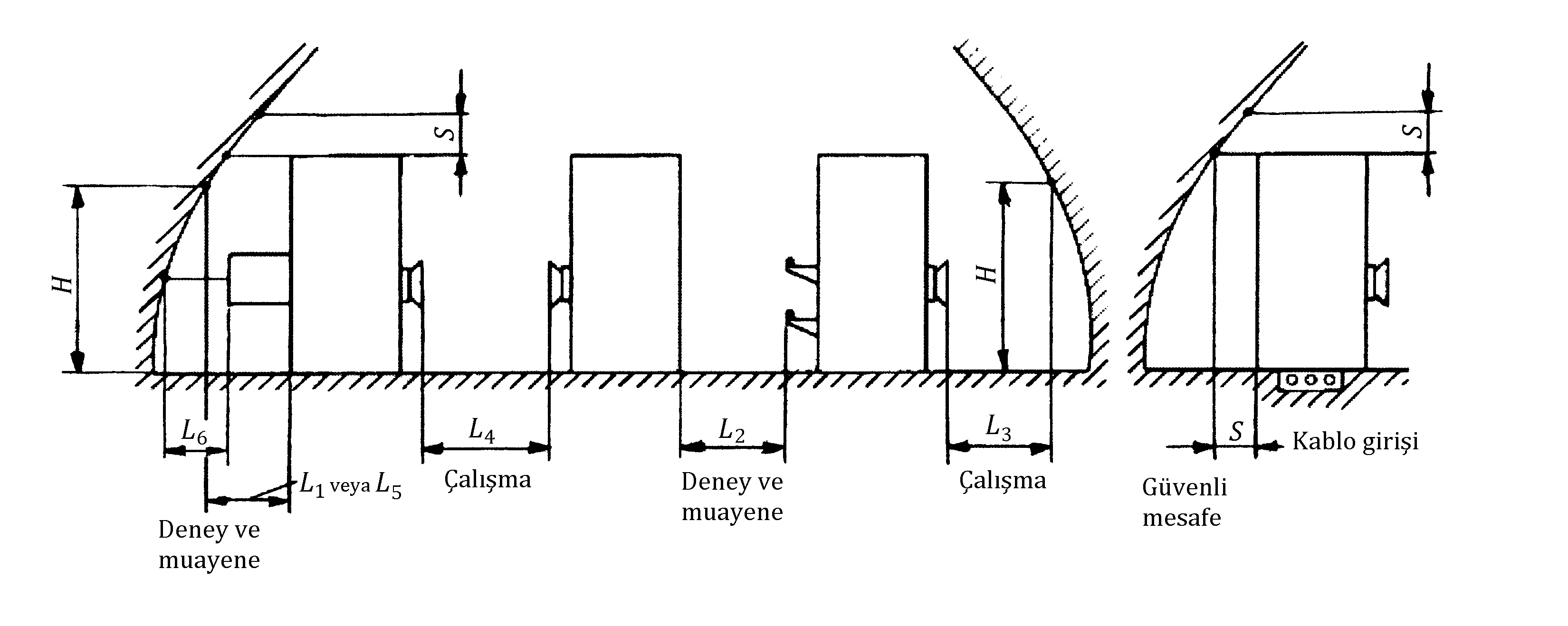 Şekil B.1 - Açık ve kapalı anahtarlama düzenlerinin boş alanıÇizelge B.2 - Koruma için asgari açıklık ve asgari mesafelerŞekil B.2 - Koruma mesafeleri ve yüksekliği
(bilgi için)

Galvanik olarak ayrılmış sisteme ait örnek (üretim alanlarında veya tünel açma alanlarında) 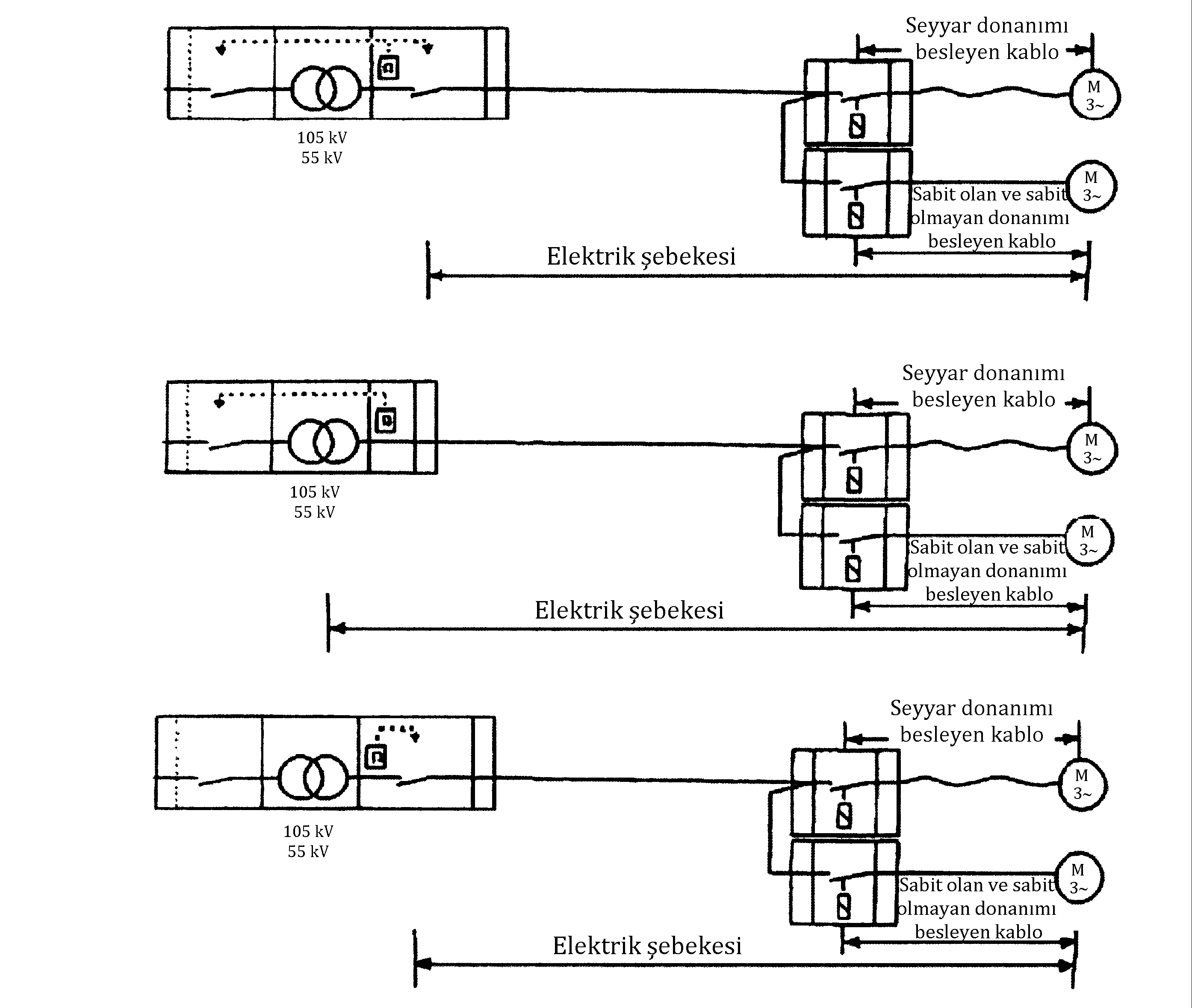 Şekil C. – Örnek 1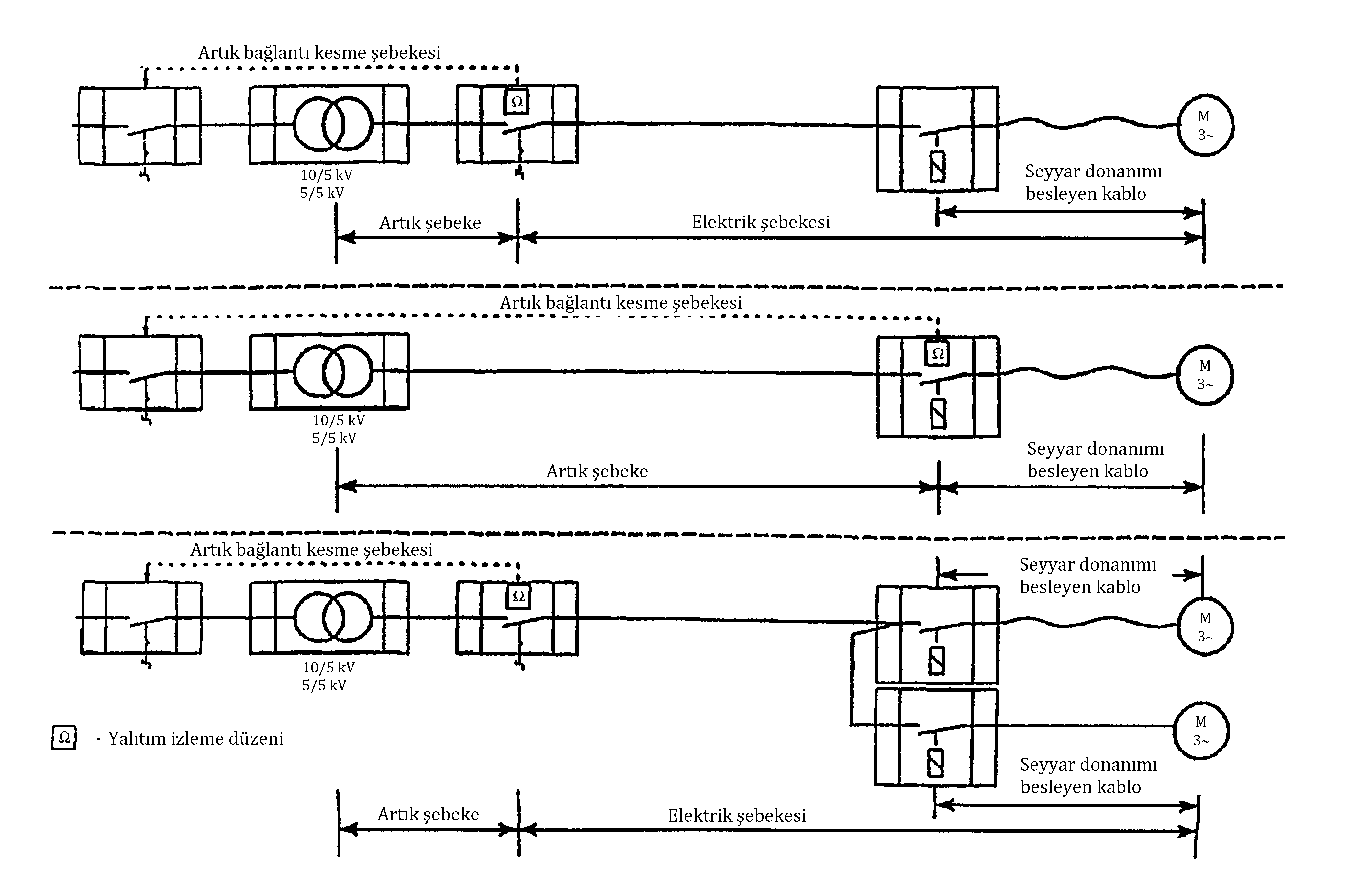 Şekil C.2 – Örnek 2
(bilgi için)

Hesaplama örneği (12.3.6’ya göre)GenelToprak arıza akımının neden olduğu en yüksek arıza gerilimi UF'nin hesaplanması.Açıklayıcı bilgilerUF 			En yüksek arıza gerilimi						 	VIeC 			Kapasitif toprak arıza akımı							AIeL 			Endüktif toprak arıza akımı 							AIeB 			Toprak arıza akımının Wattles bileşeni 					AIeR 			Toprak arıza akımının aktif bileşeni 						AI´e 			Uzunlukla ilgili toprak arıza akımı 						A/kmUvB 			Wattles akımının neden olduğu koruyucu iletkende hat gerilimi düşümü	VUvR 			Aktif akımın neden olduğu koruyucu iletkende hat gerilimi düşümü		VIaR 			Bir kablo kesitindeki akımın aritmetik medyan değeri				ARPE 			Koruyucu iletkenin omik direnci						ΩL 			Kablo uzunluğu								kmGerekli sistem parametreleri• 	Tüm sistemde kapasitif toprak arıza akımı, IeC• 	Bant degausser'ın endüktif toprak arıza akımı, IeL• 	Her bir kablonun uzunlukla ilgili toprak arıza akımı, I´e• 	Her bir kablonun koruyucu iletkeninin omik direnci, RPE• 	Toprak arıza akımının aktif bileşeni, IeRSistemin referans noktalarının belirlenmesiBir toprak arızası durumunda, koruyucu iletkenin (RE) en büyük dirence sahip olduğu sistemin bu noktasında en yüksek arıza gerilimi (UF) meydana gelir.Aşağıdaki 5 kV’luk sistemşn olması durumunda (bk. Şekil D.1) bu referans noktası (E noktası) kablo bölümünün sonunda olacaktır.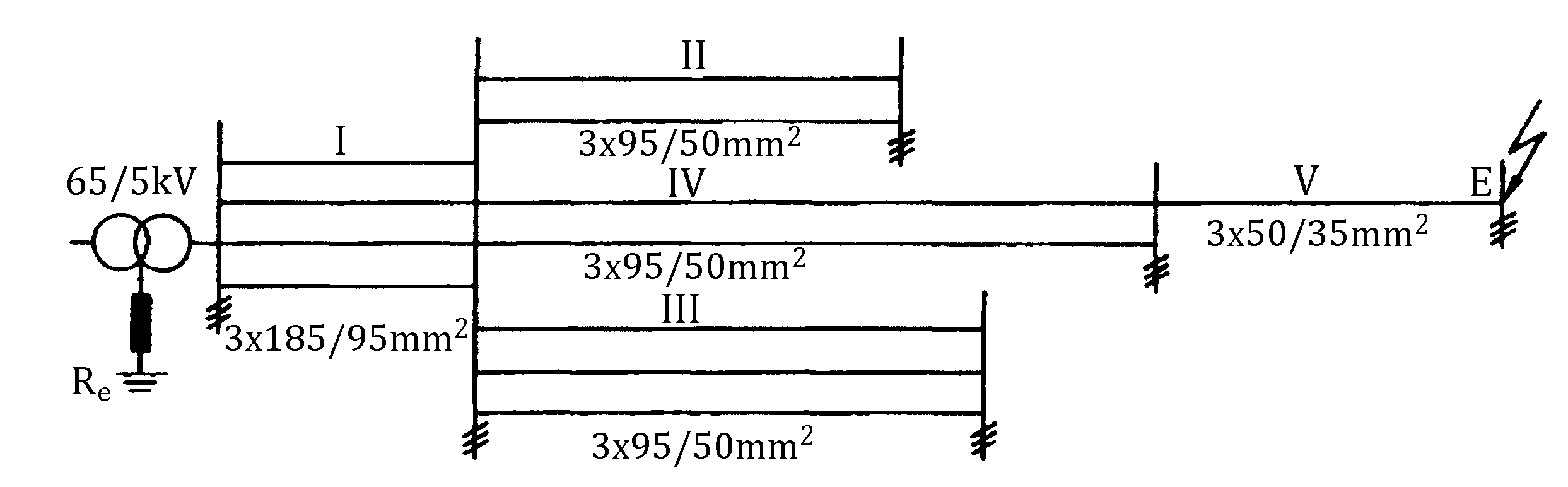 Şekil D.1 Kapasitif toprak arıza akımının hesaplanması ve bir şekilde gösterilmesi (bk. Şekil D.2)Çizelge D.1'deki veriler kullanılır.Çizelge D.1 – Kablo kesiti 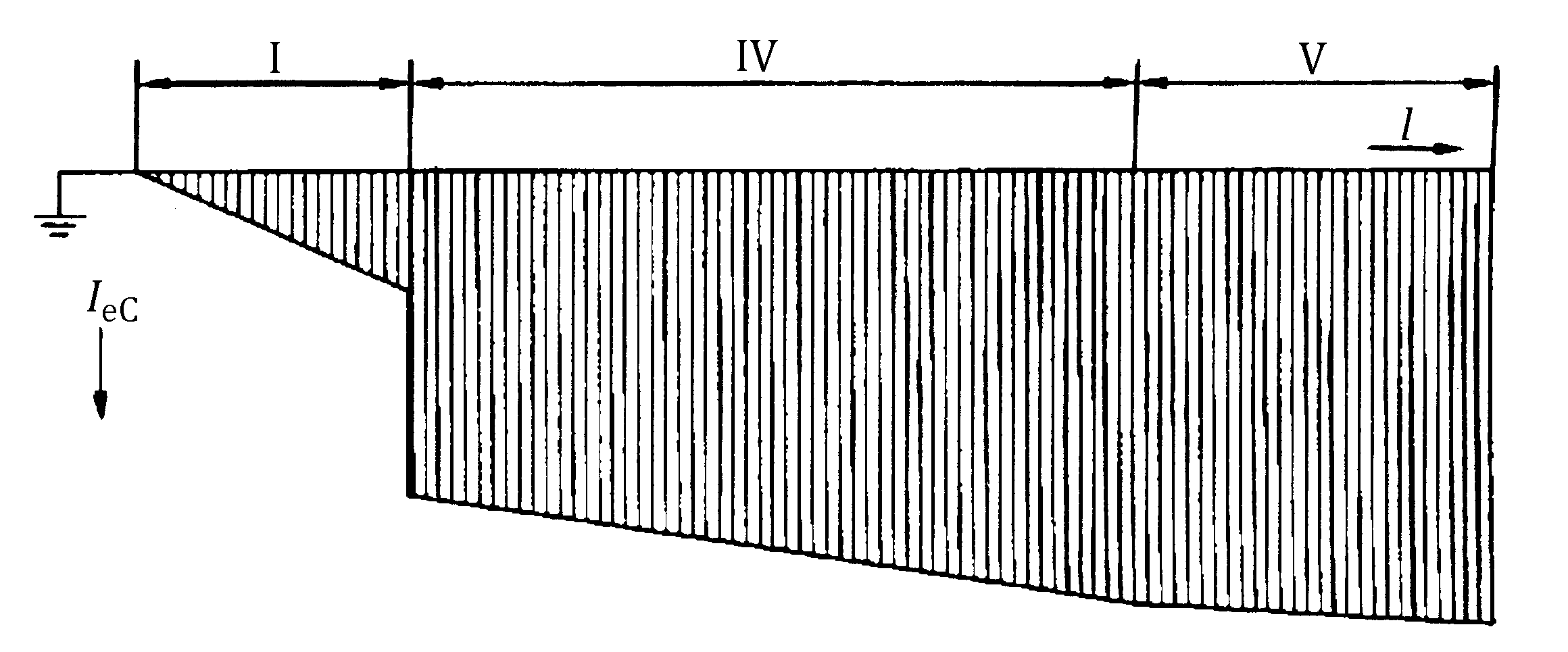 Şekil D.2 Kapasitif ve endüktif toprak arıza akımının bindirilmesi IeL – IeC = IeB. Seçilen örnekteki bant degausser, endüktif toprak arıza akımı IeL = 20 A’de kalacak şekilde ayarlanmıştır. Ortaya çıkan toprak arıza akımı (çizgili işaretli) koordinatlar ilave edilerek elde edilecektir. (bk. Şekil D.3)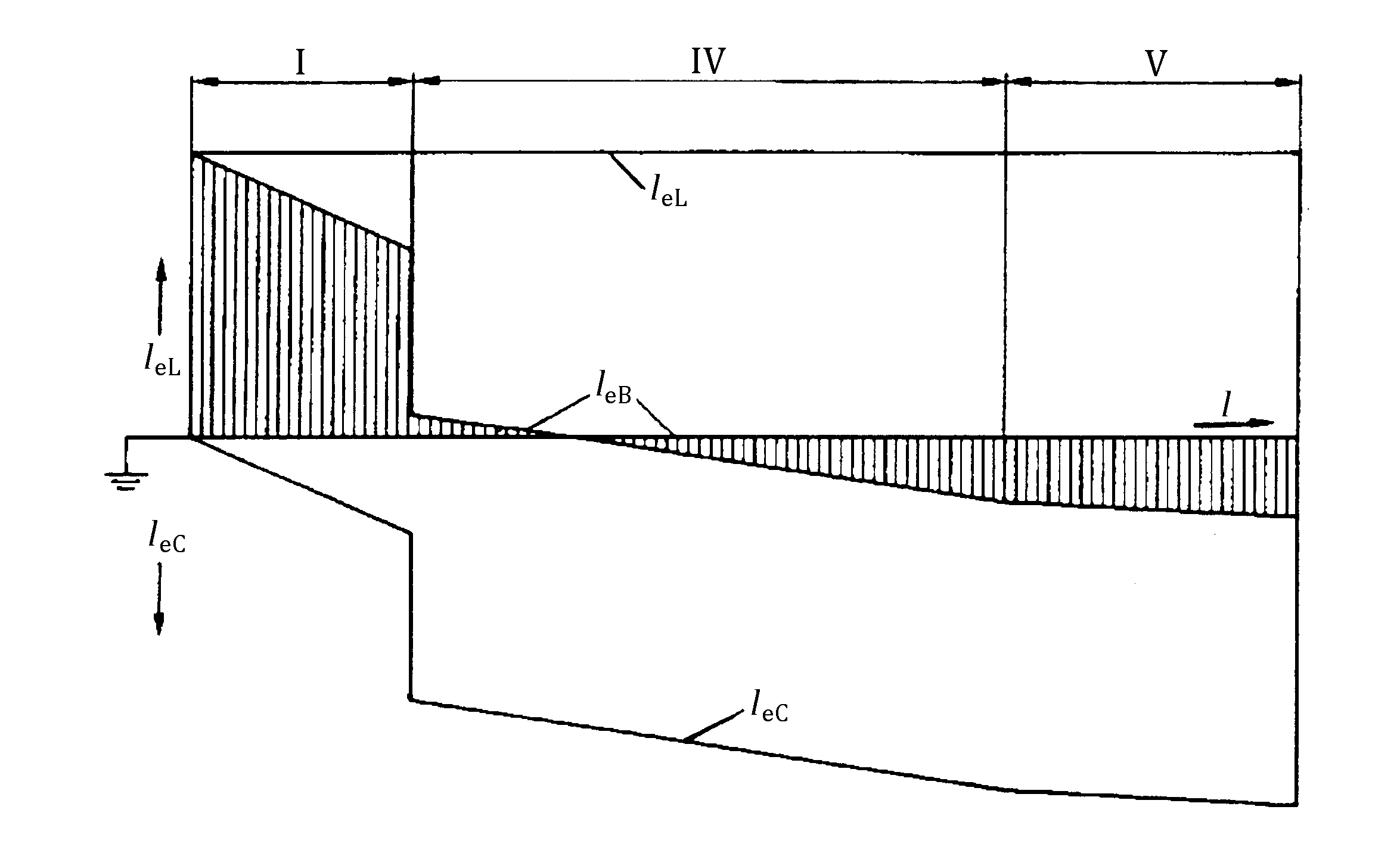 Şekil D.3 Toprak arıza akımının wattles bileşeninin neden olduğu gerilim düşümünün hesaplanmasıToprak arıza akımının wattles bileşeninin neden olduğu gerilim düşümü UvB, kablo bölümündeki akımın aritmetik medyan değerinin ve koruyucu iletken RPE'nin direncinin çarpımıdır. Kablo kesiti içindeki koruyucu iletkenin tüm kesiti uygulanmalıdır.Bir kablo kesitinin akım Iar'nin aritmetik ortalama değeri, kablonun başındaki ve sonundaki akımın ortalaması alınarak elde edilir.Kablo kesiti I 			Kablo kesiti IV			Kablo kesiti V			Toplam gerilim düşümü	Toprak arıza akımının aktif bileşeninin neden olduğu gerilim düşümünün hesaplanması Toprak arıza akımının aktif bileşeni, esas olarak bant degausserinden kaynaklanır. Omik direnç ile kablonun güç kaybı ihmal edilebilir. Bu örnekte IeR'nin endüktif toprak arıza akımının %10'u olduğu kabul edilir.Geometrik toplama ile elde edilen gerilim düşümü UF(Kablonun wattles direnci ihmal edilmiştir.)Çizelge D.1 - Kablonun toprak kapasitesi  için ortalama değer – 20 °C ortam sıcaklığı
(bilgi için)

Yeraltı çalışma alanlarına uygun kablolar için çizelgeAşağıdaki çizelge, bu standardın 23.1.1'ine atıfta bulunarak, yeraltı çalışma alanlarında farklı tür uygulamalara uygun kabloların bir listesi için örnek olarak okunmalıdır.Çizelge E.1 - Güç sistemleri için uygun kablolarÇizelge E.2 - Haberleşme sistemleri için uygun kablolar
(bilgi için)

Yeraltı çalışma alanlarına uygun kabloların akım taşıma kapasitesine ait çizelgeKaynaklar[1] 	EN 50264-3-1, Railway applications - Railway rolling stock power and control cables having	special fire performance - Part 3-1: Cables with crosslinked elastomeric insulation with reduced 	dimensions - Single core cables[2]	EN 50288-1, Multi-element metallic cables used in analogue and digital communication and 	control - Part 1: Generic specification[3] 	EN 50290-2-21, Communication cables - Part 2-21: Common design rules and construction – PVC 	insulation compounds[4] 	EN 50290-2-22, Communication cables - Part 2-22: Common design rules and construction – PVC 	sheathing compounds[5] 	EN 50290-2-23, Communication cables - Common design rules and construction. Polyethylene 	insulation for multi-pair cables used in access telecommunication networks - Outdoor cables[6] 	EN 50363-1, Insulating, sheathing and covering materials for low voltage energy cables - Part 1: 	Cross-linked elastomeric insulating compounds[7] 	EN 50525-1, Electric cables - Low voltage energy cables of rated voltages up to and including 	450/750 V (U0/U) - Part 1: General requirements[8] 	EN 50525-2-21, Electric cables - Low voltage energy cables of rated voltages up to and including 	450/750 V (Uo/U) - Part 2-21: Cables for general applications - Flexible cables with crosslinked 	elastomeric insulation[9] 	EN 50525-2-31, Electric cables - Low voltage energy cables of rated voltages up to and including 	450/750 V (U0/U) - Part 2-31: Cables for general applications - Single core non-sheathed cables 	with thermoplastic PVC insulation[10] 	EN 50525-2-81, Electric cables - Low voltage energy cables of rated voltages up to and including 	450/750 V (U0/U) - Part 2-81: Cables for general applications - Cables with crosslinked elastomeric 	covering for arc welding [11] 	EN 60332-2-1, Tests on electric and optical fibre cables under fire conditions - Part 2-1: Test for 	vertical flame propagation for a single small insulated wire or cable – Apparatus (IEC 60332-2-1)[12] 	EN 60332-2-2, Tests on electric and optical fibre cables under fire conditions - Part 2-2: Test for 	vertical flame propagation for a single small insulated wire or cable - Procedure for diffusion flame 	(IEC 60332-2-2)[13] 	EN 60332-1-1, Tests on electric and optical fibre cables under fire conditions - Part 1-1: Test for 	vertical flame propagation for a single insulated wire or cable – Apparatus (IEC 60332-1-1)[14] 	HD 60364 (all parts), Low-voltage electrical installations (IEC 60364, all parts)[15] 	HD 60364-5-52:2011, Low-voltage electrical installations - Part 5-52: Selection and erection of 	electrical equipment - Wiring systems (IEC 60364-5-52:2009, modified)[16] 	EN 60794-1-1, Optical fibre cables - Part 1-1: Generic specification - General (IEC 60794-1-1)[17] 	EN 61557-9, Electrical safety in low voltage distribution systems up to 1000 V a.c. and 1500 V d.c. 	- Equipment for testing, measuring or monitoring of protective measures - Part 9: Equipment for 	insulation fault location in IT systems[18] 	EN 61936 (all parts), Power installations exceeding 1 kV a.c. (IEC 61936 series)[19] 	EN ISO 7010, Graphical symbols - Safety colours and safety signs - Registered safety signs (ISO 	7010:2011)[20] 	IEC 60449, Voltage bands for electrical installations of buildings[21] 	IEC 60502-1, Power cables with extruded insulation and their accessories for rated voltages from 	1 kV (Um = 1,2 kV) up to 30 kV (Um = 36 kV) - Part 1: Cables for rated voltages of 1 kV                                                	(Um = 1,2 kV) and 3 kV (Um = 3,6 kV)[22] 	IEC 60502-2, Power cables with extruded insulation and their accessories for rated voltages from 	1 kV (Um = 1,2 kV) up to 30 kV (Um = 36 kV) - Part 2: Cables for rated voltages from 6 kV                                  	(Um = 7,2 kV) up to 30 kV (Um = 36 kV)[23] 	IEC, DB, Graphical symbols for diagrams[24] 	Directive 2014/34/EU of the European Parliament and of the Council of 26 February 2014 on the 	harmonisation of the laws of the Member States relating to equipment and protective systems 	intended for use in potentially explosive atmospheres (recast)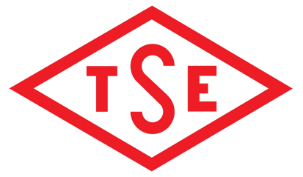 TÜRK
STANDARDLARI
ENSTİTÜSÜTürk StandardıTürk StandardıICS ICS ICS Yeraltı madenlerinde elektrik tesisatlarının kurulumuYeraltı madenlerinde elektrik tesisatlarının kurulumuYeraltı madenlerinde elektrik tesisatlarının kurulumuErection of electrical installations in underground minesErection of electrical installations in underground minesErection of electrical installations in underground minesConstruction des installations électriques dans les mines souterrainesConstruction des installations électriques dans les mines souterrainesConstruction des installations électriques dans les mines souterrainesErrichten elektrischer Anlagen im Bergbau unter TageErrichten elektrischer Anlagen im Bergbau unter TageErrichten elektrischer Anlagen im Bergbau unter TageAVRUPA STANDARDIEUROPEAN STANDARDNORME EUROPÉENNEEUROPÄISCHE NORMEN 50628Temmuz 2016Construction des installations électriques dans les mines souterrainesErrichten elektrischer Anlagen im Bergbau unter Tage© 2016 CENELEC -	Her şekilde kullanım hakkı dünya çapında CENELEC Üye Ülkelerine aittir.özdeş ulusal standart olarak veya
bu standardın onaylanmasıyla EN’nin ulusal düzeyde uygulamaya koyulması gereken son tarih(yayın tarihi)23.05.2017EN ile çelişen ulusal standartların
iptal edilmesinin son tarihi(iptal tarihi)23.05.2020Gazlı madenlerSol sütundaki gereklilikler, kömür madenciliği endüstrisindeki kömür gazı nedeniyle tehlikeye girmesi muhtemel olan yeraltı çalışmaları için gereklilikler.Gazsız madenlerSağ sütundaki gereklilikler, kömür madenciliği endüstrisinin, kömür gazı nedeniyle tehlikeye girmesi muhtemel olmayan yeraltı çalışmaları ve kömür dışı madencilik endüstrisinin yeraltı çalışmaları için gereklilikler.Kablolar ve yardımcı donanımları için sertifika gerekli değildir. Bunun yanı sıra,                   EN 60079–11’e göre basit düzen için de bir sertifika gerekli değildir.Elektrik tesisatları, havadaki kömür gazı derişiminin ulusal mevzuatta belirtilen azami değeri aşması durumunda enerjisi kesilebilecek şekilde kurulmalıdır.Enerjinin kesilmesi aşağıdakiler için gerekli değildir:•	koruma seviyesi “ia” olan kendinden güvenlikli sistemler;•	M1 kategorisindeki elektrikli donanım. Harici devrelere (giriş ve/veya çıkış) sahip kendinden güvenlikli donanım olması durumunda, bunlar Grup I koruma seviyesi “ia” ile uyumlu olmalıdır.Standartlara göre yalnızca en düşük darbe enerjisiyle deneye tabi tutulan ve bu nedenle EN 60079-0'a göre “X” ile işaretlenen elektrikli donanım, yalnızca sertifika ve imalatçı talimatına göre monte edilmeli, kullanılmalı ve bakımı yapılmalıdır. İletişim donanımı, patlayıcı ortamlar tarafından tehlike altında olan veya olması muhtemel alanlarda kurulmasa bile EN 60079 serisine uygun olmalıdır.Kaldırma tesislerinin sinyal tesisatları için kullanılan iletişim donanımı, yer üstünde kaldırma odasının içine kurulmadığı sürece     EN 60079 serisine uygun olmalıdır.İletişim donanımı, kaldırma odaları içinde yer üstüne tesis edilenler dışında mekanik zorlamaya, neme ve korozyona dayanacak şekilde uygun olmalıdır. Bunlar                                       EN 60332–1-2'ye göre alev geciktirici tipte olmalı ve aşağıdaki gereklilikleri yerine getirmelidir:•	en az IP54 giriş koruması•	EN 60664–1’e göre yalıtım koordinasyonu.1 kV anma geriliminin üzerindeki sistemlerde havadan döşenen kabloların şarj görünümünü sağlamak için koruyucu iletken, zırh ve diğer topraklamalı iletken bölümler arasındaki bağlantılar güvenli ve bağlantı noktalarında yaklaşık sıfır Ohm olmalıdır.Tehlikeli alanlar belirtilmelidir. Gösterge amacıyla, gaz ortamlarından kaynaklanan tehlikeler olması durumunda EN 60079–10–1 veya toz ortamlarından kaynaklanan tehlikeler olması durumunda EN 60079–10–2 uygulanmalıdır. Tesisatlar için EN 60079-14 uygulanmalıdır.Toprak arıza akımıKesme süresi (azami)10 A ila 20 A3 s20 A ila 50 A1,5 s11 kV	33 kV11 kV	33 kVEngellerle korunmaya ve erişilemeyecek yerlere yerleştirilmesine izin verilmez.Aşağıdakiler gereklidir:Engellere ve erişilemeyecek yerlere yerleştirmeye ilişkin koruyucu önlemler yalnızca temel koruma sağlar. Yalnızca, uzman veya eğitimli kişiler tarafından kontrol edilen veya denetlenen arıza koruması olan veya olmayan tesisatlardaki uygulamalar içindir.NOT	Engeller, gerilimli bölümlerle kasıtsız olarak teması önlemeyi amaçlar, ancak engelin kasıtlı olarak aşılmasıyla kasıtlı teması engellemez.Engeller, bir anahtar veya alet kullanılmadan kaldırılabilir, ancak kasıtsız olarak kaldırılmasını önlemek için emniyete alınmalıdır.12.2.1 	IS olmayan sistemler, tam bir dirençsiz toprak arızası durumunda sistemin arızalı bölümünün otomatik olarak açılmasını sağlayacak şekilde kurulmalıdır,• Anma gerilimi 1 kV'tan yüksek olan sistemlerde gecikmesiz, 7.1.2'ye göre daha kısa bir açma süresi gerekmedikçe, seçici açma durumunda 6 s içinde;• IS olmayan ancak 1 000 V'tan düşük sistemlerde 1,5 s içinde.12.2.2 	Sistemin en azından arızalı bölümü için yeniden başlatma, toprak arızası olduğu sürece önlenmelidir.12.2.3	Maden ocağı sargı sistemlerinde, sistemlerin genel güvenliğinden ödün verilmemişse, toprak arızası tespitini takiben açma, bir sargı çevriminin tamamlanmasına kadar ertelenebilir.Bir IT sistemi kullanılıyorsa, ilk yalıtım arızasını belirtmek için bir IMD sağlanmalıdır.12.3.8Bir toprak arızası durumunda herhangi bir tehlikeli temas gerilimi olmayacağı garanti edilirse – örneğin, kuru şartlar nedeniyle tuz madenlerinde - arıza geriliminin 50 V a.a'yı aşmasına izin verilir. Temas geriliminin 12.3.6'da belirtilen arıza gerilimi sınırını aşabileceği bu özel durumlarda, potansiyel eşitleme araçları bulunmalıdır.12.4.2.2.1	İzlenen sistemin yalıtım direncinin anma geriliminin V başına 20 Ω'dan daha az olması durumunda, arızalı şebeke en geç 1,5 saniye içinde açtırılmalıdır.12.4.2.2.2	Bu durumda izlenen şebekenin diğer bölümü (transformatör ile bir sonraki anahtarlama düzeni arasındaki) 1,5 s'den fazla olmayan zaman gecikmesi ile açtırılmalıdır.12.4.2.2.3	İzlenen şebekenin yalıtım direnci, şebekenin anma geriliminin her V’u başına                 25 Ω'dan azsa, devreye alma kilitlenmelidir.Toprak arızası açma düzenlerinin ölçme devreleri kendinden güvenlikli olmalıdır.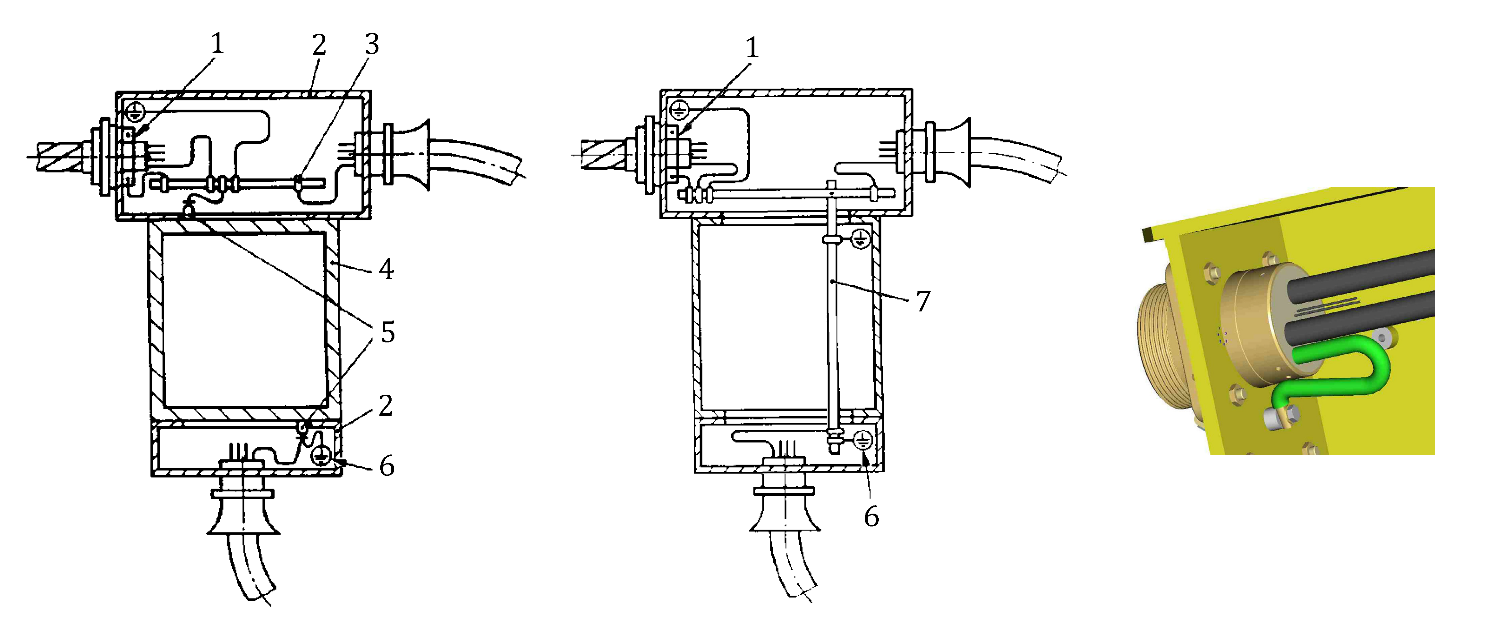 a) Patlamaya dayanıklı versiyon     b) Patlamaya dayanıklı olmayan versiyon      c) Kablo girişiFaz iletkeninin kesitimm2Koruyucu iletkenin kesitimm2Faz iletkeninin kesitimm2Koruyucu iletkenin kesitimm20,750,7525161,01,035161,51,550252,52,570354,04,095506,06,01207010,010,01507016,016,018595Faz iletkeninin kesiti[mm2 ]Koruyucu iletkenin kesiti[mm2 ]Faz iletkeninin kesiti[mm2 ]Koruyucu iletkenin kesiti[mm2 ]0,750,7525161,01,035161,51,550252,52,570254,04,095256,06,01203510,010,01503516,016,018535• 	Toprak arızası, yalıtım direnci anma 	geriliminin V başına 20 Ω değerinin altına 	düşerse veya dirençli olmayan toprak arızası 	durumunda, elektriksel koruma düzeni, 	sistemin en azından bu bölümünün 	beslemesini 1,5 s içinde kesmelidir. Bu, bir 	yalıtım izleme düzeni kullanılarak 	gerçekleştirilebilir.•	Tam bir toprak arızası durumunda sistemin bu 	bölümünün beslemesi 0,2 s içinde kesilmelidir.ancak yalıtım direnci, anma geriliminin her V'u başına 20 Ω değerinin altına düşerse, elektriksel koruma düzeni, sistemin en azından bu bölümünün beslemesini, veri toplamanın elverdiği kadar çabuk, ancak en geç 15 saniye içinde kesmelidir.Sistemin bu bölümü, yalnızca anma geriliminin V'u başına 25 Ω'dan fazla bir yalıtım direnci olması durumunda enerjilendirilmelidir.• 	Toprak arızası. Yalıtım direnci, anma 	geriliminin her V'u başına 50 Ω değerinin 	altına düşerse, elektriksel koruma düzeni,           	1,5 s içinde sistemin en azından bu bölümünün 	beslemesini kesmelidir.• 	Dirençsiz toprak arızası durumunda koruma 	düzeni 0,2 s içinde açma yapmalıdır.• 	Toprak arızası açmasından sonra otomatik 	yeniden başlatma önlenmelidir.• 	Toprak arızası. Yalıtım direnci, anma gerilimi 	V başına 20 Ω değerinin altına düşerse, 	elektriksel koruma düzeni, sistemin en 	azından bu bölümünün beslemesini 1,5 s 	içinde kesmelidir.• 	Dirençsiz toprak arızalarında elektriksel 	koruma düzeni sistemin en az bu bölümünün 	beslemesini 0,2 s içerisinde kesmelidir.• 	Koruma düzenin gereksiz açmalarını önlemek 	için en fazla 1 s gecikme süresine izin verilir.EN 60079–11:2012, Ek A, Şekil A.2'ye göre alt eğri.EN 60079–11:2012, Ek A, Şekil A.3'e göre ilgili gazın eğrisi kullanılarak.12.7.312.7.2'den farklı olarak, aşağıdaki kabloların taşkömürünün dışındaki madencilikten kaynaklanan yangın tehlikeleri nedeniyle tehlike arz eden çalışmalarda kullanılmasına izin verilir.•	12.5.1.3 veya 12.5.1.4'e göre tek eşmerkezli 	koruyucu iletkenli ve başka şekilde 	tasarlanmış bir denetim iletkenli 230 V'tan 	yüksek anma gerilimli bir sistemde,• 	yine de tasarlanmış koruyucu ve denetim 	iletkenli, anma gerilimi en fazla 230 V olan 	bir sistemde.Diğer çalışmalarda koruyucu ve denetim iletkeninin tasarımına ilişkin herhangi bir gereklilik yoktur.TN-S sistemlerine izin verilmez.TN-S sistemlerine yalnızca aşağıdaki gerekliliklerin karşılanması durumunda izin verilir:13.1.1	Nötr iletken ile koruyucu iletken arasındaki bölme, tüketici tesisatına bağlantı noktasından önce olmalıdır.PEN iletkeni nötr iletkeni ile koruyucu iletkenin ayrılmasından sonra artık birbirine bağlanmamalıdır.13.1.2	Bağlantı noktasında koruyucu iletken toprağa sıkı bir şekilde bağlanmalıdır. 5 Ω topraklama direnci aşılmamalıdır.13.1.3	Çalışma alanlarını beslemeden önce, uygun bir anahtarlama düzeni ile birlikte bir artık akım düzeni (RCD) veya a.a./d.a.'ya duyarlı bir artık akım izleme düzeni (RCM) kurulmalıdır.13.1.4	Artık akım düzeni, azami 0,5 A beyan arıza akımına sahip olmalıdır.13.1.5	RCM'nin dönüştürücü beslemeli elektrikli sürücülerle birlikte kullanılması halinde, normal çalışmada meydana gelen kaçak akımlar dikkate alınmalıdır.13.1.6	Açıkta kalan tüm iletken bölümler, topraklamalı koruyucu iletkene bağlanmalıdır. Bu koruyucu iletkenin bağlantısı, çalışma sırasında kesilmemeli; aşırı akım düzenleri bulunmamalıdır.13.1.7	Koruyucu iletkenin yerleşimi ile ilgili olarak Madde 12.4 uygulanmalıdır.13.1.8	Koruyucu iletken hiçbir durumda çalışma akımını tutmamalıdır.13.1.9	Artık akım düzeni (RCD) veya a.a./d.a.'ya duyarlı artık akım izleme düzeninin (RCM) açması 0,2 s içinde olmalıdır.TN-S sistemlerine izin verilmez.Açıkta kalan tüm iletken bölümler, kendisi besleme sisteminin koruyucu iletkenine bağlanacak olan koruyucu iletkene bağlanmalıdır. Koruyucu iletken, 13.1.6, 13.1.7 ve 13.1.8'e göre döşenmelidir.Daha fazla tesisat gereklilikleri                                                  HD 60364-4-41'den alınmalıdır.15.1.2	Kablolar için 15.1.3'e göre özel bir mekanik koruma yeterli olacaktır:• 	bir üretim alanının önüne yönlendirilmiş veya• 	diğer çalışma alanlarının serpildiği çalışma 	alanlarına döşenir.15.2.2.1alçak gerilim devreleri için15.2.2.2Yeraltı IT sistemlerinde en fazla 230 V anma gerilimine ve dirençli olmayan bir toprak arızası durumunda ≤ 0,03 A toprak kaçak akımına sahip seyyar elektrikli donanımı besleyen.Nem (ıslaklık) nedeniyle bir tehlike bekleniyorsa, yalnızca bir yük bağlanmalıdır.15.2.2.3Dirençsiz bir toprak arızası durumunda donanım ve besleme kablosunun enerjisi bir artık akım düzeni tarafından gecikmeden kesiliyorsa, TN-S sistemlerinde anma gerilimi en fazla 500 V olan seyyar elektrikli donanımı besleyen.15.2.2.4IT sistemlerinde en fazla 1 000 V anma gerilimine sahip seyyar elektrikli donanımı besleyen, dirençli olmayan bir toprak arızası durumunda donanımın ve besleme kablosunun enerjisini gecikmeden kesen herhangi bir düzen  varsa veya toprak arızası ve koruma iletkeninin kopması durumunda temas gerilimini azaltmak için özel potansiyel eşitleme sistemi varsa.15.2.2.5bir toprak arızası veya şase arızası durumunda otomatik olarak ve gecikmeden enerjisi kesilen elle tutulan donanımı, kaynak makinelerini ve vulkanizasyon için kullanılan donanımı besleyen.RCD, en fazla 0,1 s'lik bir açma süresi ile                   0,03 A'dan fazla olmayan bir beyan arıza akımına sahip olmalıdır.15.2.315.2.2.3'e göre sistemin boyutundan dolayı RCD'nin açma değerine ulaşması sağlanmalıdır.Bu, RCD'nin hat tarafındaki toprak arıza akımı RCD'nin açma değerine ulaşırsa, tüm anahtar şartlarında RCD'nin hat tarafında ve yük tarafında toprağa karşı en az 4:1'lik bir kapasite oranı ile elde edilebilir. Gerekirse ön sistemin sistem kapasitesi kondansatörler takılarak artırılacaktır.15.3.1 	Kablolar, Madde 12.6'ya uygun olarak bir elektriksel koruma düzeni ile izlenmelidir.15.3.2	15.3.1'e rağmen• 	15.1.3'e göre özel bir mekanik koruma yeterli 	olacaktır• 	Maden çıkarma ya da tünel açma sürecinin 	ardından donanımın beslemesi için tek 	eşmerkezli koruyucu iletken ile tasarlanmış 	kabloların sistematik olarak döşenmesi 	yeterlidir.15.3.3	Aydınlatma tesisatlarında, yine de bir elektriksel koruma düzeni sağlanmalıdır.16.4.1Başka bir koruma tipinde tasarlanmayan ve kontrol kabinlerine veya buna eşit olarak monte edilen ilgili cihazların olması durumunda, aşağıdaki gereklilikler uygulanmalıdır:Kendinden güvenlikli donanım ve ilgili cihazların dış devreleri için bağlantı uçları, montaj sırasında düzenlerin zarar görmeyeceği şekilde düzenlenmelidir. Kendinden güvenlikli devrelerin bağlantı uçları, bir yalıtım duvarı veya topraklanmış metalik bir duvar ile ayrılmadıkları sürece, kendinden güvenlikli olmayan devrelerin veya örtülü iletkenlerin bağlantı uçlarından en az 50 mm uzakta olmalıdır.Böyle bir ayırıcı duvar kullanılıyorsa, bu duvar              EN 60079–11 gerekliliklerini karşılamalıdır.Kablo kanallarında, kabinlerde veya cihaz raflarında, kendinden güvenlikli devreler ve kendinden güvenlikli olmayan devreler, tek damarlı hatlar kullanıldığında, yalıtılmış bir levha ile güvenli bir şekilde ayrılmalıdır. Kendinden güvenlikli devreler için kılıflı veya hortumlu kablo kullanıldığında bu gerekli değildir.Kendinden güvenlikli sistemlerSELV seviyesinden daha düşük anma gerilime sahip sistemler.21.2.1Elektrikli donanımın ana güç kaynağı için yalnızca EN 60309–1'e uygun bağlaştırıcılar kullanılmalıdır.EN 60309–1'e uygun bağlaştırıcının anahtarlama kapasitesinin yeterli olması sağlanırsa, cümle 1 uygulanmaz.ve aşağıdakilerin kullanımı sırasında anma gerilimi en fazla 230 V olan tesisatlar için geçerli değildir.• 	yardımcı devrelerin bağlaştırıcıları,• 	anma akımı en fazla 16 A a.a. veya 10 A d.a. 	olan yüklerin ve yük bir anahtarla 	donatılmışsa, anma akımı 16 A'dan fazla 	ancak en fazla 25 A'ya kadar olan yüklerin 	iletim yolundaki bağlaştırıcılarKilitleme devresi, EN 60079–11:2012, Ek A, Şekil A.2 alttaki eğriye göre kablonun verilen kapasitesi (3 x C10) ile oluşacak en yüksek gerilimin en düşük tutuşma geriliminden daha düşük olacağı şekilde tasarlanmalıdır. NOT 	C10'un her bir ana damar ile PE arasındaki kapasite olması önerilir.Bu gerekliliğe uygunluk, imalatçı veya akredite bir deney kuruluşu tarafından belirlenmelidir.Ölçme devresinin endüktif kuplaj ve/veya elektronik akım sınırlaması durumunda, tutuşmazlık EN 60079-11'e göre kıvılcım deney cihazı kullanılarak doğrulanmalıdır.	veya kısa devre açısından izlenmelidir. Faz iletkeni ile kilitleme devresi arasında bağlantı olması durumunda verimlilik etkilenmemelidir.Bakır.Bakır veya alüminyum.• 	alternatif olarak anma gerilimi 1 000 V'a 	kadar olan sistemlerde kömür dışı 	madencilik endüstrisinde diğer renkler.• 	alternatif olarak kömür dışı madencilik 	endüstrisinde diğer renkler.Bu arkadan çekilen kablolar yalnızca kendinden güvenlikli devreler içermelidir.• 	sertifika tarafından izin veriliyorsa, 	kendinden güvenlikli devrelerin özel 	uygulaması.• 	herhangi bir iletken,• 	dağıtım tesisatı içindeki baralar,• 	tramvay hatları.23.9.1Tek damarlı kablo, aynı devreyi besleyen yalnızca üç tek damar kullanılarak tek veya demet halinde döşenebilir. Bu tek damarlı kablo demeti sistemi, montaj sırasında tek bir çok damarlı kablo olarak kabul edilebilir.Bu tür tek damarlar kullanılırken montaj malzemesinin ısınmasını önlemek için yalnızca kapalı demir halkaları olmayan montaj malzemesi kullanılmalıdır (örneğin, plastik kıskaçlar veya manyetik olmayan metal kıskaçlar veya benzeri)23.9.2Aynı a.a. veya üç fazlı sistemin tüm tek damarlı kabloları, kapalı çelik çerçeveler, çelik yapıların açıklıkları veya çelik borular yoluyla ortak olarak döşenmelidir.23.9.3Asimetrik kısa devre akımının etkisi nedeni ile tek damarlı kablo güvenli bir şekilde monte edilmelidir.23.9.4Bir kablonun ekranlamasının enine kesiti, bir çift toprak arızası durumunda ekranlamanın oluşan akımı, açma meydana gelene kadar ısıl zorlama olmadan taşıyabileceği şekilde boyutlandırılmalıdır.23.9.5Tek damarlı kablonun ekranları belirli aralıklarla birbirine bağlanmalıdır. Bu aralık, çift toprak arızasının neden olduğu izin verilmeyen yüksek temas gerilimine göre ayrı ayrı hesaplanmalıdır.24.1.5toprağa kuşaklanmış yardımcı devrelerde sadece topraklanmamış iletken bir aşırı akım koruma düzeni ile korunmalıdır.24.2.2.1	uygunluk belgesi, tip muayene belgesi 		veya tasarım onayı nedeniyle izin             		veriliyorsa.donanımın yapısı veya kullanımı nedeniyle bir aşırı yük oluşmayacağından emin olunması veya aşırı yük koruması olmayan bir çalışmanın zararsız olması durumunda. Çok fazlı elektrikli donanımların bir veya birden fazla fazını kaybetmesi sonucu aşırı ısınmaya neden olmaması için gerekli tedbirler alınmalıdır.• 	Anma gerilimi 1 kV'tan fazla olan sistemde 	0,2 s,• 	Anma gerilimi en fazla 1 000 V olan 	sistemlerde 0,13 s,• 	Sigortalarda 0,1 sn.Düşük frekans aralığındaki akım dönüştürücülerin anahtarlanarak kesilmesi durumunda belirtilen süre içinde bunun yapılması mümkün değilse, bu frekans aralığı işletme amaçlı kullanılmamalı ve hemen geçilmelidir.a)	TN sistemlerinin açma süreleri durumunda	HD 60364–4-41:2007, 411.3.2.2 ve 411.3.2.3 	geçerli olmalıdır.b) 	Diğer sistemlerde:	1)	Kömür madenciliğinde ve kömür dışı 		madenciliğin yangın tehlikesi olan diğer 		çalışma alanlarında 1 s,	2)	Diğer madencilik endüstrisinde 5 s.• 	Yük tarafında anma gerilimi en fazla 1 000 V 	olan transformatörlerin 24.3.3'e göre yük 	tarafı için 0,6 s,• 	Anma gerilimi 1 kV'tan fazla olan 	sistemlerde 1,5 s. Kısa devre koruma 	düzenlerinin ayarlanması, bulunduğu 	yerlerde daha uzun bir zaman aralığı 	gerektirmedikçe, zaman aralığı 0,3 s'yi 	geçmemelidir.•	Kömür madenciliği ve diğer madencilik 	sektörlerinin yangın tehlikesi olan işlerinde 	1,5 s,• 	Diğer madencilik endüstrisinde 5 s.26.1.1	Üretim alanlarında ve tünel açma alanlarında anma gerilimi 1 kV'tan 6,6 kV'a kadar olan sistemler, yeraltındaki yüksek gerilim sisteminden galvanik olarak ayrılmalıdır.NOT	Üretim alanlarında ve tünel açma alanlarında galvanik olarak ayrılmış sistem örnekleri için Ek C'ye bakılmalıdır.26.1.2	Madde 7.1.2.1'e bakılmaksızın, galvanik olarak ayrılmış sistemlerin boyutu, toprak arıza akımı 5 A'i geçmeyecek şekilde sınırlandırılmalıdır.26.2.1	Sadece yük tarafındaki kabloların topraklama ve kısa devre anahtarları “d” veya “p” koruma tipi mahfazaların içinde olan anahtarlama düzenleri kullanılmalıdır.26.2.2	Yük tarafındaki kabloların topraklanması ve kısa devre yapmasına yönelik anahtarların faaliyeti, yalnızca koruma tipi sağlanmışsa gerçekleştirilmelidir.26.3.1	Üretim alanları ve tünel açma alanlarında döşenen kabloların yalıtım direncini ölçmek için yalıtım deney düzenleri entegre edilmelidir.26.3.2	Ölçme d.a. gerilimi ile yapılmalıdır. Ölçme gerilimi, en az sistemin anma gerilimine eşit olmalıdır.Yalıtım deney düzenlerinin kısa devre akımı (azami yük akımı) 0,015 A'yı geçmemelidir.26.3.3	Deney çevrimi sırasındaki bir arıza, anahtarlama düzeninin kilitlenmesine neden olmalıdır.26.3.4	Yalıtım deney düzeninin kullanımı, çalıştırma talimatlarına göre düzenlenmelidir. Deney çevrimi devam ederken anahtarlama düzeninin açılması kilitlenecektir.26.4.1	Sistemin toprağa karşı yalıtım direnci, bir yalıtım izleme düzeni (IMD) tarafından sürekli olarak izlenmelidir.26.4.2	İzlenen sistemlerin yalıtım direncinin V anma gerilim başına 50 Ω'dan daha az azalması, tesisat yerinde kalıcı olarak görsel veya akustik bilgi ile gösterilmelidir. İnsanların sürekli çalıştığı bir yerde otomatik bilgi varsa bu tür bilgilere ihtiyaç yoktur.Direnç V başına 40 Ω'dan az olduğunda izlenen sistemin gücü kapatılacaksa bu tür bir gösterge veya bilgiye gerek yoktur.26.5.1	Sistemin 26.4'e göre yalıtım izleme düzeni, sistemin anma gerilimi V başına ≤ 20 Ω'luk bir toprak arızasını kesinlikle tespit etmelidir. Devre dışı bırakma 1,5 s içinde olmalıdır.26.5.2	Sistemin yalıtım direnci anma gerilimi V başına ≤ 20 Ω olacaksa transformatörün hat tarafındaki güç anahtarı, sistemin transformatör ile yük tarafına bağlanan anahtarlama düzeni arasındaki bölümünün beslemesini belirli bir zaman gecikmesi içinde kesmelidir. Zaman gecikmesi 1,5 saniyeden fazla olmamalıdır.26.6.1	Bir sistemin gerilimsiz bölümlerinin topraklamaya karşı yalıtım direnci, bir kilitleme toprak arızası izleme düzeni ile izlenmelidir. Yalıtım arızası olduğu sürece bu devre tarafından yeniden başlatma engellenmelidir.26.6.2	Yeniden başlatma, yalnızca ilgili anahtarlama düzeninin manuel olarak sıfırlanmasından sonra mümkün olmalıdır.26.6.3	Bu devrenin toprağa karşı yalıtım değeri V başına ≥ 25 Ω olarak ayarlanmalıdır.26.6.4	Bu devre, Madde 12.4.7'nin gerekliliklerini karşılamalıdır.26.7.1	Üretim alanlarında ve tünel açma alanlarında tüm elektrikli donanımın besleme kabloları, 12.6 maddesine göre bir elektriksel koruma düzeni ile izlenmelidir.26.7.2.1	Yalıtım direnci değeri V anma gerilim başına 20 Ω'un altına düşerse, üretim alanlarındaki ve tünel açma alanlarındaki donanımın besleme kablosunun enerjisi 1,5 saniye içinde kesilmelidir. Bu, 26.4'e uygun olarak bir yalıtım izleme düzeni (IMD) ile yapılabilir.26.7.2.2	Dirençsiz bir toprak arızası durumunda, üretim alanlarındaki ve tünel açma alanlarındaki donanımın izlenen besleme kablosunun enerjisi     0,2 s içinde kesilmelidir (artık gerilime dayalı hızlı toprak arıza tespiti). Devrenin kapanmasından kaynaklanan arıza açmasını önlemek için, açma düzeninin sisteme bağlantısı 1 s gecikmeli olabilir.Yalnızca bu standardın Ek E'sine göre kablolar aşağıdaki kısıtlamalarla kullanılabilir:• 	koruyucu iletken, Madde 12.5.1.3 veya 	12.5.1.4'e uygun olmalıdır.• 	denetim iletkeni, iç kılıfın etrafında iletken 	metalik bir kaplama olarak veya kablo 	ayrıca mekanik olarak korunuyorsa tek bir 	damar olarak tasarlanmalıdır.	Kömür gazı durumunda otomatik olarak 	bağlantısı kesilen güç hatları için uygun 	devre kesici uygun şekilde işaretlenmelidir.Boş alanın amacıAsgari boyut L ve SmAsgari boyut L ve SmAsgari boyut L ve SmAsgari boyut L ve SmAsgari boyut L ve SmAsgari boyut L ve SmAsgari boyut L ve SmAsgari yükseklikHmBoş alanın amacıMahfazalı elektrikli çalışma yerlerindeki açık anahtarlama düzenleriMahfazalı elektrikli çalışma yerlerindeki açık anahtarlama düzenleriMahfazalı elektrikli çalışma yerlerindeki açık anahtarlama düzenleriaşağıda verilen yerlerdeki kapalı anahtarlama düzenleriaşağıda verilen yerlerdeki kapalı anahtarlama düzenleriaşağıda verilen yerlerdeki kapalı anahtarlama düzenleriaşağıda verilen yerlerdeki kapalı anahtarlama düzenleriAsgari yükseklikHmBoş alanın amacıMahfazalı elektrikli çalışma yerlerindeki açık anahtarlama düzenleriMahfazalı elektrikli çalışma yerlerindeki açık anahtarlama düzenleriMahfazalı elektrikli çalışma yerlerindeki açık anahtarlama düzenlerimahfazalı elektrikli çalışma yerlerindekimahfazalı elektrikli çalışma yerlerindekiDiğer çalışma yerleriDiğer çalışma yerleriAsgari yükseklikHmBoş alanın amacıAnma gerilimiAnma gerilimiAnma gerilimiAnma gerilimiAnma gerilimiAnma gerilimiAnma gerilimiAsgari yükseklikHmBoş alanın amacı≤ 1 000 V> 1 kV> 1 kV> 230 V fakat              ≤ 1 000 V > 1 kV> 230 V fakat            ≤ 1 000 V > 1 kVAsgari yükseklikHmBoş alanın amacı≤ 1 000 VTek tarafÇift taraf> 230 V fakat              ≤ 1 000 V > 1 kV> 230 V fakat            ≤ 1 000 V > 1 kVAsgari yükseklikHmİşletme11 (L3)1.2 (L4)0.61 (L3)0.61.5 (L3)1.8Deney ve Bakım0.80.8 (L1)1 (L2)0.60.8 (L5)0.8 (L5)1.8Deney ve Bakım0.80.8 (L1)1 (L2)0.60.6 (L6)0.6 (L6)-Güvenlik açıklığı----0.4 (S)-0.4 (S)-a	Tek veya çift taraflı kuruluma	Tek veya çift taraflı kuruluma	Tek veya çift taraflı kuruluma	Tek veya çift taraflı kuruluma	Tek veya çift taraflı kuruluma	Tek veya çift taraflı kuruluma	Tek veya çift taraflı kuruluma	Tek veya çift taraflı kuruluma	Tek veya çift taraflı kurulum12345678Anma gerilimi230 V400 V500 V690 Vaçıklık5 mm6 mm8 mm10 mmKoruma mesafesi A*)Masif duvarlar ve hantal kapıların olması durumundaKoruma mesafesi A*)Masif duvarlar ve hantal kapıların olması durumundaKoruma mesafesi B*)Aşağıda verilen azami ağ ölçüsüne sahip en az 1 800 mm’lik kafes veya kafes kapılarının olması durumundaKoruma mesafesi B*)Aşağıda verilen azami ağ ölçüsüne sahip en az 1 800 mm’lik kafes veya kafes kapılarının olması durumundaKoruma mesafesi CaYüksekliği 1 800 mm'den az olan kafes ve kafes kapılarında, en az 1 000 mm yüksekliğinde korkuluklar ve koruma çıtalarının olması durumundaKoruma yüksekliği H*)Yürünebilir alanların üzerindeEN 60079-7:2007, Çizelge 1’denEN 60079-7:2007, Çizelge 1’denİletken olmayanİletken ve topraklı≤ 12 mm≤ 50 mmKoruma mesafesi CaYüksekliği 1 800 mm'den az olan kafes ve kafes kapılarında, en az 1 000 mm yüksekliğinde korkuluklar ve koruma çıtalarının olması durumundaKoruma yüksekliği H*)Yürünebilir alanların üzerinde≤İletken olmayanİletken ve topraklı≤ 12 mm≤ 50 mmKoruma mesafesi CaYüksekliği 1 800 mm'den az olan kafes ve kafes kapılarında, en az 1 000 mm yüksekliğinde korkuluklar ve koruma çıtalarının olması durumundaKoruma yüksekliği H*)Yürünebilir alanların üzerindekvmmmmmmmmmmmmmm1 3 610201460901202201460901202201490901202202002002002002202004004004004002005005005005002 5002 5002 5002 5002 500a 	Şekil B.2’ye bakılmalıdır.a 	Şekil B.2’ye bakılmalıdır.a 	Şekil B.2’ye bakılmalıdır.a 	Şekil B.2’ye bakılmalıdır.a 	Şekil B.2’ye bakılmalıdır.a 	Şekil B.2’ye bakılmalıdır.a 	Şekil B.2’ye bakılmalıdır.a 	Şekil B.2’ye bakılmalıdır.a 	Şekil B.2’ye bakılmalıdır.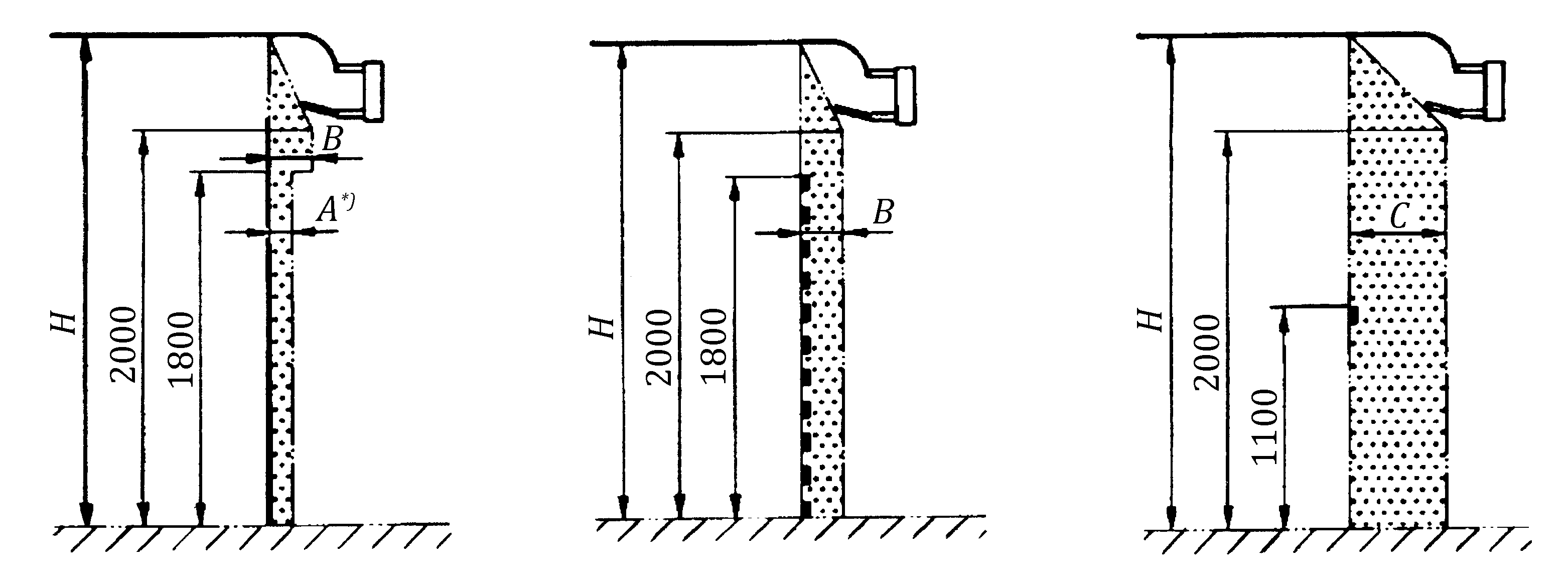 a) Masif duvarlar ve hantal kapılarb) Kafesler veya kafes kapılarıc) Korkuluklar, koruma şeritleri, zincirler veya halatlarI4 x 1,5km3 x185/95mm2IeCI=6,84 AII2 x 2,5km3 x95/50mm2IeCII=4,05 AIII3 x 3km3 x95/50mm2IeCIII=7,29 AIV2 x 4km3 x95/50mm2IeCIV=6,48 AV1 x 2km3 x50/35mm2IeCV=1,08 AKesit5 kVa5 kVa5 kVa5 kVa10 kVb10 kVbKesitKoruyucu iletkeneşmerkezliKoruyucu iletkeneşmerkezliKoruyucu iletkenTek eşmerkezliKoruyucu iletkenTek eşmerkezliKoruyucu iletkenTek eşmerkezliKoruyucu iletkenTek eşmerkezliAmm2A/kmµF/kmA/kmµF/kmA/kmµF/km16 0,33 0,120,810,301,090,2025 0,410,151,090,401,090,2035 0,490,181,220,451,200,2250 0,540,201,490,551,310,2470 0,680,251,630,601,520,2895 0,810,301,770,651,690,31120 0,920,341,900,701,800,33150 1,030,382,040,751,960,36185 1,140,422,170,802,120,39240 1,300,482,440,902,390,44a	Çekirdek yalıtım malzemesi PVCb	Çekirdek yalıtım malzemesi PE, VPEa	Çekirdek yalıtım malzemesi PVCb	Çekirdek yalıtım malzemesi PE, VPEa	Çekirdek yalıtım malzemesi PVCb	Çekirdek yalıtım malzemesi PE, VPEa	Çekirdek yalıtım malzemesi PVCb	Çekirdek yalıtım malzemesi PE, VPEa	Çekirdek yalıtım malzemesi PVCb	Çekirdek yalıtım malzemesi PE, VPEa	Çekirdek yalıtım malzemesi PVCb	Çekirdek yalıtım malzemesi PE, VPEa	Çekirdek yalıtım malzemesi PVCb	Çekirdek yalıtım malzemesi PE, VPE12345NuKablo tipiAnma gerilimiU0/UKapsamTesisat yöntemi1Aşağıdaki özelliklere sahip                             IEC 60502–2'ye uygun kablo– 	İç ve dış yarı iletken tabaka ile VPE 	(2X) yalıtımı– 	Eşmerkezli koruyucu 	iletkenli çok 	damarlı kablolar için iletken iç 	kaplama– 	Eşmerkezli iletken olarak düz 	bakırdan koruyucu iletkenaşırı iletken iç kaplama (C) veyamünferit teller (CE) üzerinde 	eşit olarak dağıtılmış veya– 	PVC (Y) iç kaplamasız veya–	galvanizli yassı (F) veya 	yuvarlak (R) çelik tellerin 	zırhı olmadan veya– 	karşı sarmal galvanizli çelik 	bant olmadan–	PVC dış kılıf (Y)6,6/10 kVkömür madenciliğinde– 	zırhlı: tüm madencilik 	çalışma 	alanlarında kullanılır, ancak 	madencilik operasyonlarında ve 	uzun ayaklarda kullanılmaz– 	zırhsız: sadece elektriksel veya 	kapalı elektriksel işletme 	alanlarında kullanılırKömür madenciliği dışında– 	tüm madencilik çalışma 	alanlarında kullanılır, ancak 	madencilik operasyonlarında ve 	uzun ayaklarda kullanılmazsabit2Aşağıdaki özelliklere sahip kablo– 	İç ve dış yarı iletken tabaka ile VPE 	(2X) yalıtımı– 	Koruyucu iletken olarak dış yarı 	iletken tabaka (S) üzerinde bakır 	ekran– 	PVC dış kılıf (Y)6,6/10 kV ve12/20 kV50 kon'a kadar eğimli kömür madeni dışındaki madenlerde kullanılır, ancak madencilik operasyonlarında ve uzun ayaklarda kullanılmazYönlendirme kablosu olarak sırasıyla üç tek damarlı kablo.sabit3Çekme kablosu (IT sistemleri için endüktif simetrik koruyucu iletken)600/1 000 VTüm madencilik çalışma alanlarında kullanılır– 	Kauçuk bileşiğinin yalıtımı veya– 	merkezi beşik ayırıcı olmadan– 	Düz bakırdan koruyucu iletken	-	eşmerkezli iletken olarak         		uygulanır	•	iç ve dış kılıf arasında (KON) 	    veya	•	dış iletkenin (/3E) tekli             		yalıtımına eşit olarak              		dağıtılmış veya	- yalıtımlı iletken veya iletken   		kauçuk (/3) ile kaplanmış               		iletken olarak aralıklarda eşit 		olarak dağıtılmış veya1,8/3 kV ve3,6/6,6 kV– 	Kauçuk bileşiğinin yalıtımı veya– 	merkezi beşik ayırıcı olmadan– 	Düz bakırdan koruyucu iletken	-	eşmerkezli iletken olarak         		uygulanır	•	iç ve dış kılıf arasında (KON) 	    veya	•	dış iletkenin (/3E) tekli             		yalıtımına eşit olarak              		dağıtılmış veya	- yalıtımlı iletken veya iletken   		kauçuk (/3) ile kaplanmış               		iletken olarak aralıklarda eşit 		olarak dağıtılmış veya6,6/10 kVTüm madencilik çalışma alanlarında kullanılır, ancak madencilik operasyonlarında ve uzun ayaklarda kullanılmaz–	dış iletkenin yalıtkanları boyunca 	iletken metaller (CE) veya iletken 	metalik olmayan (CGE) kılıf 	olmadan veya– 	kontrol çekirdekleri olmadan (ST)– 	kauçuk bileşiğinden iç kılıf veya–	galvanizli çelik tellerin (RL) 	yuvarlak örgülü tellerinin zırhsız 	olması– 	kauçuk bileşiğinin dış kılıfıyarı bükülgenbükülgen12345NuKablo tipiAnma gerilimiU0/UKapsamTesisat yöntemi4Kauçuk kılıflı kablo aşağıdaki özelliklere sahip olmalıdır− 	EPR/HEPR IEC 60502–1 yalıtımı 	veya− 	merkezi beşik ayırıcı olmadan− 	Koruyucu bakır iletkeneşmerkezli iletken olarak		• iç ve dış kılıf arasında (KON) 			veya		•	dış iletkenin (/3E)                      			yalıtımlarına eşit olarak             			dağıtılmış veya	−	yalıtımlı iletken veya iletken 		kauçuk (/3) ile kaplanmış              		iletken olarak aralıklarda eşit 		olarak dağıtılmış veyatek çekirdekli olarak (-J)−	örgülü damarlar üzerinde veya iç 	ve dış kılıf arasında iletken metal 	mahfaza (C) veya iletken metalik 	olmayan mahfaza (CG) ile−	dış iletkenlerin yalıtımı üzerinde 	iletken metal mahfaza (CE) veya 	iletken metalik olmayan mahfaza 	(CGE)−	Kontrol çekirdekleri olmadan (ST)− 	iç kılıfsız−	Lastik ceket600/1 000 VTüm madencilik çalışma alanlarında kullanılırsabityarı bükülgenbükülgen5EN 50525-2-21'e uygun kauçuk kılıflı kablo− 	İnce çok telli iletkenler (-F)− 	Kauçuk yalıtım (R)− 	tek koruyucu bakır iletken (G)− 	iç lastik kılıfsız− 	çapraz bağlı bileşik AG2'den 	oluşan dış kılıf450/750 VKömür gazı tehlikeye atılmayan madencilik çalışma alanlarında 1 000 V a.a.'ya kadar tüm maden işlerinde, sadece mahfazalardasabitsabit değilbükülgen6EN 50525-2-81'e göre kaynak kablosu− 	ekstra ince çok telli iletken tipi: D 	veya E: H01N2-D veya E100/100 VKömür gazı tarafından tehlikeye atılmayan madencilik çalışma alanlarındabükülgen12345NuKablo tipiAnma gerilimiU0/UKapsamTesisat yöntemi7PVC - iç kablolama için kılıfsız kablo. EN 50525-2-31'e göre tek damarlı kılıfsız kablolar H05V-− 	som (-U) veya ince örgülü (-K) 	iletken−	PVC yalıtım (V)300/500 VYalnızca mahfazalardasabit8PVC - iç kablolama için kılıfsız kablo. EN 50525-2-31'e göre tek damarlı kılıfsız kablolar H07V-− 		som (-U) veya ince örgülü (-K) 		iletken− 		PVC yalıtım (V)450/750 VYalnızca 1 000 V’a kadar mahfazalardasabit9EN 50264-3'e göre çapraz bağlı elastomerik yalıtımlı tek damarlı kablolar, Çizelge 4− 	ince örgülü iletken (F)− 	kauçuk bileşik (HX) yalıtımı− 	dış kılıf kauçuk bileşimi3,6/6,6 kVAyrı elektrik donanım odalarında (anahtarlama düzeni odası)sabit10Ekranlı ve kontrollü madencilik kablosu− 	EPR yalıtımına göre.                               	IEC 60502–2'ye göre iç ve dış 	iletken katman;−	koruyucu bakır iletken, her 	iletken damar yalıtımı üzerinde 	eş merkezli iletkenlere eşit 	olarak ayrılmış− 	pilot damarlar−	iletken yalıtımı üzerinde 	eşmerkezli izleme iletkeni− 	EN 50363–1'e göre iç kılıf PVC− 	kalaylı çelik örgü zırh− 	dış kılıf PVC6,6/10 kVTüm madencilik çalışma alanlarında kullanılır, ancak madencilik operasyonlarında ve uzun ayaklarda kullanılmazSabit olan ve sabit olmayan12345NuKablo tipiAşağıdaki V gerilim değerlerine kadar beyan gerilimiKapsamTesisat yöntemi1Madencilik kabloları aşağıdaki özelliklere sahip olmalıdır:–	yalıtımlı iletkenler veya–	çiftler veya–	damarlar ve çiftler–	EN 50290-2-23'e göre PE 	yalıtımı –	veya tek koruyucu iletken 	olmadan–	EN 50290-2-21'e göre PVC iç 	kılıf  –	EN 50290-2-22'ye göre PVC 	ceket –	çelik spiral bağlayıcı şerit–	EN 50290-2-22'ye göre dış kılıf 	PVC, mavi veya gri375225375/225Tüm madencilik çalışma alanlarında kullanılır, ancak madencilik operasyonlarında ve uzun ayaklarda kullanılmazsabit2Madencilik kabloları aşağıdaki özelliklere sahip olmalıdır– 	yalıtımlı iletkenler veya– 	çiftler veya– 	yalıtımlı iletkenler ve çiftler–	PE yalıtım EN 50290-2-23'e 	göre.–	veya tek koruyucu iletken 	olmadan– 	PVC iç kılıf EN 50290-2-22'ye 	göre–	düz şekillendirilmiş kalaylı çelik 	tellerden oluşan çekme 	mukavemeti örgüsü– 	PVC ceket EN 50290-2-22'ye 	göre, mavi veya gri375225375/225Tüm madencilik çalışma alanlarında kullanılır, ancak madencilik operasyonlarında ve uzun ayaklarda kullanılmazsabit3Veri sinyali ve kontrol kabloları aşağıdaki özelliklere sahip olmalıdır–	yalıtımlı iletkenler600Kömür madenciliği dışında tüm madencilik çalışma alanlarında kullanılır, ancak madencilik operasyonlarında ve uzun ayaklarda kullanılmazsabit12345NuKablo tipiAşağıdaki V gerilim değerlerine kadar beyan gerilimiKapsamTesisat yöntemi–	EN 50290-2-23'e göre PE 	yalıtımı –	veya tek koruyucu iletken 	olmadan– 	EN 50290-2-22'ye göre PVC iç 	kılıf– 	iç kılıf– 	korozyona karşı korumalı çelik 	zırh şeridi– 	dış kılıf EN 50290-2-22'ye göre, 	mavi, gri veya siyah4artan mekanik zorlama için örgülü iletkenlere sahip olan çekme mukavemeti optimize edilmiş kablolar–	çiftler– 	EN 50290-2-21'e göre PVC 	yalıtımı– 	veya tek koruyucu iletken 	olmadan– 	EN 50290-2-22'ye göre PVC iç 	kılıf– 	EN 50290-2-22'ye göre PVC 	kılıflı cam örgüsü sünmeyen, 	mavi veya gri375tüm madencilik çalışma alanlarındasabit sabit olmayanbükülgen5artan mekanik zorlama için örgülü iletkenlere sahip olan çekme mukavemeti optimize edilmiş kablolar– 	çiftler–	EN 50290-2-23'e göre PE 	yalıtımı– 	veya koruyucu iletken olmadan– 	çiftler boyunca bakır örgü 	ekran veya – 	iç kılıf boyunca bakır örgü 	ekran veya 375tüm madencilik çalışma alanlarındasabit sabit olmayanbükülgen12345NuKablo tipiAşağıdaki V gerilim değerlerine kadar beyan gerilimiKapsamTesisat yöntemi–	EN 50290-2-22'ye göre PVC 	iç 	kılıf– 	EN 50290-2-22'ye göre PVC 	ceketli cam örgüsü 	sünmeyen, mavi veya gri6daha yüksek mekanik performans için örgülü iletkenli zırhlı bükülgen kablolar– 	çiftler– 	EN 50290-2-23'e göre PE 	yalıtımı– 	veya tek koruyucu iletken 	olmadan– 	EN 50290-2-22'ye göre PVC 	iç kılıf– 	mekanik koruma olarak düz 	şekillendirilmiş kalaylı çelik 	tel örgü– 	EN 50290-2-22'ye göre PVC 	ceket, mavi veya gri375Tüm madencilik çalışma alanlarında, ancak şaftlarda ve sondaj deliklerinde asılı olmayan ve kendinden destekli kablo askıları için değilsabit sabit olmayanbükülgen7EN 50288-1'e göre analog ve dijital haberleşme kontrolünde kullanılan diğer çok elemanlı kablolarKendinden güvenlikli tesisatlar içinsabit, uygulanabilirse bükülgen8EN 60794-1-1’e uygun fiber optik kablolarTüm madencilik çalışma alanlarında9iç kılıflı ve PVC kılıflı örgülü iletkenlere sahip çekme mukavemeti optimize edilmiş kablolar (L-YTY veya YYTII)375sınırsızsabit, bükülgen10EPR yalıtımlı ve ceketli ve kauçuk kılıflı çelik destek elemanlı esnek kontrol ve haberleşme kabloları600tüm madencilik çalışma alanlarında, 200 m'ye kadar desteksiz şaftlardabükülgen12345.15.26.16.27.17.28.18.18.29101111Kablo tipikauçuk kılıflı bükülgen kablolar, çekme kablolarıekranlı PVC kılıflı bükülgen kablolarPVC kılıflı bükülgen kablolarSabit tesisat için kabloSabit tesisat için kabloSabit tesisat için kabloSabit tesisat için kabloSabit tesisat için kabloSabit tesisat için kabloSabit tesisat için kablodüz kauçuk kılıflı bükülgen kablolarkauçuk kılıflı bükülgen kablolarkaynak kablolarıdPVC tek damarlı kablolarb, cözel kauçuk kılıflı bükülgen kablolarcAnma gerilimiU0/UkV0,6/11,8/23,6/66/103,6/60,3/0,50,6/13,6/63,6/65,8/106/106/106/100,3/0,50,45/0,75a 0,10,45/0,75a3,6/6bakır iletkenin anma kesitimm2akım taşıma kapasitesi [A]akım taşıma kapasitesi [A]akım taşıma kapasitesi [A]akım taşıma kapasitesi [A]akım taşıma kapasitesi [A]akım taşıma kapasitesi [A]akım taşıma kapasitesi [A]akım taşıma kapasitesi [A]akım taşıma kapasitesi [A]akım taşıma kapasitesi [A]akım taşıma kapasitesi [A]akım taşıma kapasitesi [A]akım taşıma kapasitesi [A]akım taşıma kapasitesi [A]akım taşıma kapasitesi [A]akım taşıma kapasitesi [A]akım taşıma kapasitesi [A]0,751,52,54 6101625351121283849699212215110312919263544618210312919263544618210913410813411714511714112215116412192735456385112139121927354563851121391927354563851121391371872351521283649668710844608010512944608010512912345.15.26.16.27.17.17.28.18.18.29101111Kablo tipikauçuk kılıflı bükülgen kablolar, çekme kablolarıekranli PVC kılıflı bükülgen kablolarPVC kılıflı bükülgen kablolarSabit tesisat için kabloSabit tesisat için kabloSabit tesisat için kabloSabit tesisat için kabloSabit tesisat için kabloSabit tesisat için kabloSabit tesisat için kabloSabit tesisat için kablodüz kauçuk kılıflı bükülgen kablolarkauçuk kılıflı bükülgen kablolarkaynak kablolarıdPVC tek damarlı kablolarb, cözel kauçuk kılıflı bükülgen kablolarc507095120150185240188233280328376429157201244163207250289332380447161202247284324371438172216264307351402474169210257296336384451188233280328195243296340388443523195243296340388443523195243296340388443523174214258174214258302346395468299376455538131166201233162200238281319366431aşağıda verilenlerin dışındaki ortam sıcaklıkları için düzeltme katsayılarıaşağıda verilenlerin dışındaki ortam sıcaklıkları için düzeltme katsayılarıaşağıda verilenlerin dışındaki ortam sıcaklıkları için düzeltme katsayılarıaşağıda verilenlerin dışındaki ortam sıcaklıkları için düzeltme katsayılarıaşağıda verilenlerin dışındaki ortam sıcaklıkları için düzeltme katsayılarıaşağıda verilenlerin dışındaki ortam sıcaklıkları için düzeltme katsayılarıaşağıda verilenlerin dışındaki ortam sıcaklıkları için düzeltme katsayılarıaşağıda verilenlerin dışındaki ortam sıcaklıkları için düzeltme katsayılarıaşağıda verilenlerin dışındaki ortam sıcaklıkları için düzeltme katsayılarıaşağıda verilenlerin dışındaki ortam sıcaklıkları için düzeltme katsayılarıaşağıda verilenlerin dışındaki ortam sıcaklıkları için düzeltme katsayılarıaşağıda verilenlerin dışındaki ortam sıcaklıkları için düzeltme katsayılarıaşağıda verilenlerin dışındaki ortam sıcaklıkları için düzeltme katsayılarıaşağıda verilenlerin dışındaki ortam sıcaklıkları için düzeltme katsayılarıaşağıda verilenlerin dışındaki ortam sıcaklıkları için düzeltme katsayılarıaşağıda verilenlerin dışındaki ortam sıcaklıkları için düzeltme katsayılarıaşağıda verilenlerin dışındaki ortam sıcaklıkları için düzeltme katsayılarıaşağıda verilenlerin dışındaki ortam sıcaklıkları için düzeltme katsayılarıaşağıda verilenlerin dışındaki ortam sıcaklıkları için düzeltme katsayıları28 ˚C28 ˚C28 ˚C28 ˚C28 ˚C28 ˚C28 ˚C28 ˚C28 ˚C28 ˚C28 ˚C28 ˚C28 ˚C28 ˚C28 ˚C40 ˚C40 ˚C40 ˚C40 ˚C25 ˚C’a kadar 1,041,041,041,041,041,031,041,041,041,041,051,051,051,031,2231,081,321,261,121,321,261,1225 ˚C’tan büyük28 ˚C’a kadar1,01,01,01,01,01,01,01,01,01,01,01,01,01,01,2231,081,321,261,121,321,261,1228 ˚C’tan büyük35 ˚C’a kadar0,910,910,910,910,910,930,910,910,910,910,880,880,880,931,2231,081,321,261,121,321,261,1235 ˚C’tan büyük40 ˚C’a kadar0,850,850,850,850,850,880,850,850,850,850,790,790,790,881,01,01,040 ˚C’tan büyük45 ˚C’a kadar0,770,770,770,770,770,820,770,770,770,770,680,680,680,820,910,870,8712345.15.26.16.27.17.28.18.18.29101111Kablo tipikauçuk kılıflı bükülgen kablolar, çekme kablolarıekranli PVC kılıflı bükülgen kablolarPVC kılıflı bükülgen kablolarSabit tesisat için kabloSabit tesisat için kabloSabit tesisat için kabloSabit tesisat için kabloSabit tesisat için kabloSabit tesisat için kabloSabit tesisat için kablodüz kauçuk kılıflı bükülgen kablolarkauçuk kılıflı bükülgen kablolarkaynak kablolarıdPVC tek damarlı kablolarb, cözel kauçuk kılıflı bükülgen kablolarc40 ˚C’tan büyük45 ˚C’a kadar0,770,770,770,770,770,820,770,770,770,680,680,680,820,910,870,8745 ˚C’tan büyük50 ˚C’a kadar0,690,690,690,690,690,760,690,690,690,560,560,560,760,820,710,7150 ˚C’tan büyük55 ˚C’a kadar0,600,650,650,650,650,690,600,600,600,400,400,400,690,710,500,50a	1 000 V a.a. ve 750 V d.a.'ya kadar olan mahfazalarda.b	Bir satır grubu için düzeltme katsayıları.c	Ortam sıcaklığı 40 ˚C.d	%60 ED, çevrim süresi 5 min.a	1 000 V a.a. ve 750 V d.a.'ya kadar olan mahfazalarda.b	Bir satır grubu için düzeltme katsayıları.c	Ortam sıcaklığı 40 ˚C.d	%60 ED, çevrim süresi 5 min.a	1 000 V a.a. ve 750 V d.a.'ya kadar olan mahfazalarda.b	Bir satır grubu için düzeltme katsayıları.c	Ortam sıcaklığı 40 ˚C.d	%60 ED, çevrim süresi 5 min.a	1 000 V a.a. ve 750 V d.a.'ya kadar olan mahfazalarda.b	Bir satır grubu için düzeltme katsayıları.c	Ortam sıcaklığı 40 ˚C.d	%60 ED, çevrim süresi 5 min.a	1 000 V a.a. ve 750 V d.a.'ya kadar olan mahfazalarda.b	Bir satır grubu için düzeltme katsayıları.c	Ortam sıcaklığı 40 ˚C.d	%60 ED, çevrim süresi 5 min.a	1 000 V a.a. ve 750 V d.a.'ya kadar olan mahfazalarda.b	Bir satır grubu için düzeltme katsayıları.c	Ortam sıcaklığı 40 ˚C.d	%60 ED, çevrim süresi 5 min.a	1 000 V a.a. ve 750 V d.a.'ya kadar olan mahfazalarda.b	Bir satır grubu için düzeltme katsayıları.c	Ortam sıcaklığı 40 ˚C.d	%60 ED, çevrim süresi 5 min.a	1 000 V a.a. ve 750 V d.a.'ya kadar olan mahfazalarda.b	Bir satır grubu için düzeltme katsayıları.c	Ortam sıcaklığı 40 ˚C.d	%60 ED, çevrim süresi 5 min.a	1 000 V a.a. ve 750 V d.a.'ya kadar olan mahfazalarda.b	Bir satır grubu için düzeltme katsayıları.c	Ortam sıcaklığı 40 ˚C.d	%60 ED, çevrim süresi 5 min.a	1 000 V a.a. ve 750 V d.a.'ya kadar olan mahfazalarda.b	Bir satır grubu için düzeltme katsayıları.c	Ortam sıcaklığı 40 ˚C.d	%60 ED, çevrim süresi 5 min.a	1 000 V a.a. ve 750 V d.a.'ya kadar olan mahfazalarda.b	Bir satır grubu için düzeltme katsayıları.c	Ortam sıcaklığı 40 ˚C.d	%60 ED, çevrim süresi 5 min.a	1 000 V a.a. ve 750 V d.a.'ya kadar olan mahfazalarda.b	Bir satır grubu için düzeltme katsayıları.c	Ortam sıcaklığı 40 ˚C.d	%60 ED, çevrim süresi 5 min.a	1 000 V a.a. ve 750 V d.a.'ya kadar olan mahfazalarda.b	Bir satır grubu için düzeltme katsayıları.c	Ortam sıcaklığı 40 ˚C.d	%60 ED, çevrim süresi 5 min.a	1 000 V a.a. ve 750 V d.a.'ya kadar olan mahfazalarda.b	Bir satır grubu için düzeltme katsayıları.c	Ortam sıcaklığı 40 ˚C.d	%60 ED, çevrim süresi 5 min.a	1 000 V a.a. ve 750 V d.a.'ya kadar olan mahfazalarda.b	Bir satır grubu için düzeltme katsayıları.c	Ortam sıcaklığı 40 ˚C.d	%60 ED, çevrim süresi 5 min.a	1 000 V a.a. ve 750 V d.a.'ya kadar olan mahfazalarda.b	Bir satır grubu için düzeltme katsayıları.c	Ortam sıcaklığı 40 ˚C.d	%60 ED, çevrim süresi 5 min.a	1 000 V a.a. ve 750 V d.a.'ya kadar olan mahfazalarda.b	Bir satır grubu için düzeltme katsayıları.c	Ortam sıcaklığı 40 ˚C.d	%60 ED, çevrim süresi 5 min.